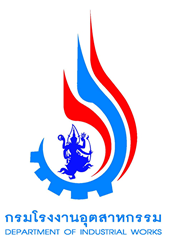 แผนดำเนินธุรกิจอย่างต่อเนื่องสำหรับการบริหารความพร้อมต่อสภาวะวิกฤต(Business Continuity Plan : BCP)กรมโรงงานอุตสาหกรรมคำนำ		สถานการณ์ที่เกิดขึ้นในปัจจุบันนับว่ามีการเปลี่ยนแปลงอย่างรวดเร็วทำให้องค์กรต่าง ๆ ได้รับ ผลกระทบต่อการดำเนินงาน การบริหารความต่อเนื่องจึงนับเป็นกระบวนการสำคัญที่ช่วยในการจัดการวางแผน เพื่อรองรับความไม่แน่นอนได้อย่างเป็นระบบ ซึ่งในฐานะหน่วยงานภาครัฐในการบริหารราชการและให้บริการ ประชาชนในสภาวะวิกฤต ต้องพิจารณาดำเนินการบริหารความพร้อมต่อสภาวะวิกฤต เพื่อให้สามารถรับมือกับ สถานการณ์ฉุกเฉินต่าง ๆ ที่อาจเกิดขึ้นแล้วยังคงปฏิบัติภารกิจและการบริการประชาชนที่สำคัญได้อย่างต่อเนื่อง		กรมโรงงานอุตสาหกรรม จึงได้ปรับปรุงแผนดำเนินธุรกิจอย่างต่อเนื่อง สำหรับการบริหารความพร้อมต่อ สภาวะวิกฤต (Business Continuity Plan: BCP) ให้สอดคล้องกับมาตรการเตรียมความพร้อมของหน่วยงานภาครัฐในการบริหารราชการและให้บริการประชาชนในสภาวะวิกฤต ตามกรอบแนวทางที่คณะรัฐมนตรีเห็นชอบ เมื่อวันที่ 31 มีนาคม 2563พฤษภาคม 2564สารบัญ 											     หน้า คำนำ 										 สารบัญ 	บทที่ 1 บทนำ 										 1.1 ความสำคัญของการบริหารความพร้อมต่อสภาวะวิกฤต 						 11.2 วัตถุประสงค์ 									        11.3 สมมติฐานของการจัดทำแผนดำเนินธุรกิจอย่างต่อเนื่อง สำหรับการบริหารความพร้อม 	        2     ต่อสภาวะวิกฤต 1.4 ขอบเขตของแผนดำเนินธุรกิจอย่างต่อเนื่องสำหรับการบริหารความพร้อมต่อ 		        2	       สภาวะวิกฤต (Scope of BCP) 1.5 การใช้แผนดำเนินธุรกิจอย่างต่อเนื่องสำหรับการบริหารความพร้อมต่อสภาวะวิกฤต (BCP)           2 1.6 การทบทวนแผนดำเนินธุรกิจอย่างต่อเนื่องสำหรับการบริหารความพร้อมต่อสภาวะวิกฤต             2 1.7 โครงสร้างและทีมงานแผนดำเนินธุรกิจอย่างต่อเนื่องฯ (Business Continuity Plan Team)            2  1.8 กระบวนการแจ้งเหตุฉุกเฉิน (Call tree) 						        7 บทที่ 2 การวิเคราะห์ผลกระทบการดำเนินงาน และการประเมินความเสี่ยง 			2.1 การวิเคราะห์ผลกระทบทางธุรกิจ (Business Impact Analysis : BIA) 			        82.2 การประเมินความเสี่ยงของสภาวะวิกฤต/ภัยคุกคาม และผลกระทบจากเหตุการณ์ 		        8	2.3 เกณฑ์การพิจารณาผลกระทบ 								        9	2.4 การระบุกระบวนงานที่สำคัญ 								       10	2.5 ระดับผลกระทบต่อกระบวนงานที่สำคัญ 						       12	2.6 กลยุทธ์ในการบริหารความต่อเนื่อง (Business Continuity Strategy) 			       15	 2.7 การระบุความต้องการทรัพยากรที่สำคัญตามระยะเวลาเป้าหมายในการฟื้นคืนสภาพ 	       16     	2.8 ขั้นตอนการแจ้งเหตุฉุกเฉินตาม Call Tree 						       18บทที่ 3 ขั้นตอนการบริหารความพร้อมต่อสภาวะวิกฤต และการกอบกู้กระบวนการปฏิบัติงาน       21  สารบัญ (ต่อ)สารบัญตารางตารางที่ 1  รายชื่อบุคลากรและบทบาทของทีมงานบริหารความต่อเนื่อง (BCP Team)ตารางที่ 2  การวิเคราะห์ความเสี่ยงของสภาวะวิกฤตและผลกระทบจากเหตุการณ์ตารางที่ 3  เกณฑ์การพิจารณาระดับของผลกระทบตารางที่ 4  การระบุกระบวนงานที่สำคัญตารางที่ 5  การวิเคราะห์ผลกระทบและระยะเวลาเป้าหมายในการฟื้นคืนสภาพของกระบวนงานที่สำคัญตารางที่ 6  กลยุทธ์การบริหารความต่อเนื่อง (Business Continuity Strategy)ตารางที่ 7  การระบุพื้นที่การปฏิบัติงานสำรองตารางที่ 8  การระบุจำนวนวัสดุอุปกรณ์ตารางที่ 9  การระบุความต้องการด้านเทคโนโลยีตารางที่ 10  การระบุจำนวนบุคลากรหลักที่จำเป็นตารางที่ 11  การระบุจำนวนผู้ให้บริการที่ต้องติดต่อหรือขอรับบริการสารบัญรูปภาพ รูปภาพที่ 1  โครงสร้างการบริหารความพร้อมต่อสภาวะวิกฤตของกรมโรงงานอุตสาหกรรมรูปภาพที่ 2  กระบวนการแจ้งเหตุฉุกเฉิน (Call Tree) ภาคผนวก1. รายชื่อทีมบริหารความต่อเนื่อง กอง/สำนัก/ศูนย์2. รายชื่อ/หมายโทรศัพท์เจ้าหน้าที่รักษาความปลอดภัย3. รายชื่อ/หมายเลขโทรศัพท์ของหน่วยงานต่าง ๆ ที่เกี่ยวข้องกับการแจ้งเหตุการณ์ฉุกเฉิน4. มาตรการป้องกันการแพร่ระบาดของโรคติดเชื้อไวรัสโคโรนา 2019 (COVID-19)    ของกรมโรงงานอุตสาหกรรมบทที่ 1 บทนำ 1.1 ความสำคัญของการบริหารความพร้อมต่อสภาวะวิกฤต 		สถานการณ์วิกฤตต่าง ๆ ที่เกิดขึ้นในปัจจุบันนี้ทั้งที่มีสาเหตุมาจากมนุษย์หรือภัยธรรมชาติ พบว่าเป็นสิ่งที่สามารถเกิดขึ้นได้ตลอดเวลา อีกทั้งมีความรุนแรงและก่อให้เกิดความเสียหายในวงกว้าง เช่น สถานการณ์โรคระบาด COVID –19 ที่ระบาดเข้าสู่ประเทศไทยตั้งแต่เดือนกุมภาพันธ์ 2563 เป็นต้นมา ซึ่งก่อให้เกิดผลกระทบในวงกว้าง โดยเฉพาะต่อประชาชน และภาครัฐไม่สามารถให้บริการ ได้อย่างต่อเนื่อง และเพื่อให้มั่นใจว่าภารกิจหลักของราชการ หรืองานบริการประชาชน ที่สำคัญสามารถดำเนินงานหรือให้บริการได้โดยไม่สะดุดหยุดลงแม้ว่า จะประสบกับวิกฤตการณ์หรือภัยพิบัติใด ๆ  คณะรัฐมนตรีในการประชุมเมื่อวันที่ 31 มีนาคม 2563 จึงมีมติเห็นชอบในหลักการของ มาตรการเตรียมความพร้อมของหน่วยงานภาครัฐในการบริหารราชการและให้บริการประชาชน ในสภาวะวิกฤต  โดยกำหนดให้หน่วยงานของรัฐ พิจารณาดำเนินการบริหารความพร้อมต่อสภาวะวิกฤต (Business Continuity Management : BCM) เพื่อให้สามารถรับมือกับสถานการณ์ฉุกเฉินต่าง ๆ ที่อาจเกิดขึ้น		การบริหารความพร้อมต่อสภาวะวิกฤต หมายถึงองค์รวมของกระบวนการบริหาร ที่บ่งชี้ภัยคุกคามต่อองค์กร และผลกระทบของภัยคุกคามนั้น ต่อการดำเนินงาน และให้แนวทางในการสร้างขีดความสามารถให้องค์กรมีความยืดหยุ่น เพื่อการตอบสนองและปกป้องผลประโยชน์ของผู้มีส่วนได้ส่วนเสีย เพื่อให้เป็นไปตามมติคณะรัฐมนตรีดังกล่าว และกรมโรงงานอุตสาหกรรมสามารถปฏิบัติงาน ที่เป็นภารกิจสำคัญได้อย่างต่อเนื่องแม้จะประสบกับสภาวะวิกฤต จึงได้ดำเนินการทบทวนแผนดำเนินธุรกิจอย่างต่อเนื่อง สำหรับการบริหารความพร้อมต่อสภาวะวิกฤต (Business Continuity Plan : BCP) ขึ้น เพื่อให้หน่วยงานนำไปใช้ในการตอบสนองและปฏิบัติงานในเหตุการณ์ฉุกเฉินต่าง ๆ ที่อาจส่งผลให้กรมโรงงานอุตสาหกรรม ต้องหยุดการดำเนินงานหรือไม่สามารถให้บริการได้อย่างต่อเนื่อง ไม่ว่าจะเป็น เหตุการณ์ฉุกเฉินที่เกิดจากภัยธรรมชาติ อุบัติเหตุ การมุ่งร้ายต่อองค์กร หรือเหตุการณ์ฉุกเฉิน ที่ไม่คาดคิด อาทิอุทกภัย อัคคีภัย การก่อการประท้วง การก่อการจลาจล การก่อวินาศกรรม และ การเกิดโรคระบาดต่อเนื่อง เป็นต้น ซึ่งการมีแผนบริหารความต่อเนื่อง จะทำให้กรมโรงงานอุตสาหกรรม สามารถรับมือกับสถานการณ์วิกฤตต่าง ๆ ได้ หรือลดระดับความรุนแรงของผลกระทบที่เกิดขึ้น ทำให้กระบวนการที่สำคัญ (Critical Business Process) สามารถกลับมาดำเนินการได้อย่างปกติ หรือตามระดับการให้บริการที่กำหนดไว้ ในระยะเวลาที่เหมาะสม1.2 วัตถุประสงค์ (Objectives) ของการจัดทำแผนดำเนินธุรกิจอย่างต่อเนื่องฯเพื่อใช้เป็นแนวทางในการบริหารความต่อเนื่องของกรมโรงงานอุตสาหกรรมเพื่อเป็นการเตรียมความพร้อมล่วงหน้าของกรมโรงงานอุตสาหกรรม ในการรับมือกับสภาวะวิกฤต/ เหตุการณ์ฉุกเฉินต่าง ๆ ที่เกิดขึ้นเพื่อบรรเทาความเสียหายที่อาจเกิดขึ้นกับผู้รับบริการของกรมโรงงานอุตสาหกรรม อยู่ในระดับ         ที่ยอมรับได้ เพื่อให้ผู้รับบริการ ผู้มีส่วนได้ส่วนเสีย เจ้าหน้าที่ผู้ปฏิบัติงาน มีความเชื่อมั่นในศักยภาพของหน่วยงาน แม้เผชิญกับเหตุการณ์ร้ายแรงและส่งผลกระทบจนทำให้การดำเนินงานต้องหยุดชะงัก1.3 สมมติฐานของแผนดำเนินธุรกิจอย่างต่อเนื่องฯ (BCP Assumptions)	เอกสารฉบับนี้จัดทำขึ้นภายใต้สมมติฐาน ดังต่อไปนี้เหตุการณ์ฉุกเฉินที่เกิดขึ้นในช่วงเวลาสำคัญต่าง ๆ  แต่มิได้ส่งผลกระทบต่อสถานที่ปฏิบัติงานสำรองที่	ได้มีการจัดเตรียมไว้หน่วยงานเทคโนโลยีสารสนเทศรับผิดชอบในการสำรองระบบสารสนเทศต่าง ๆ โดยระบบสารสนเทศ	สำรองมิได้รับผลกระทบจากเหตุการณ์ฉุกเฉินเหมือนกับระบบสารสนเทศหลัก“บุคลากร” ที่ถูกระบุในเอกสารฉบับนี้ หมายถึง เจ้าหน้าที่และพนักงานทั้งหมดของหน่วยงาน1.4 ขอบเขตของแผนดำเนินธุรกิจอย่างต่อเนื่อง (Scope of BCP)	แผนดำเนินธุรกิจอย่างต่อเนื่อง (BCP) ฉบับนี้ ใช้รองรับสถานการณ์กรณีเกิดสภาวะวิกฤตหรือเหตุการณ์ฉุกเฉินในพื้นที่สำนักงานของหน่วยงาน หรือภายในหน่วยงาน ด้วยเหตุการณ์ต่อไปนี้เหตุการณ์ภัยพิบัติธรรมชาติ เช่น อุทกภัย วาตภัย เหตุการณ์อัคคีภัยเหตุการณ์ชุมนุมประท้วง/จลาจลเหตุการณ์โรคระบาดต่อเนื่องเหตุการณ์ระบบสารสนเทศขัดข้อง1.5 การใช้แผนดำเนินธุรกิจอย่างต่อเนื่องสำหรับการบริหารความพร้อมต่อสภาวะวิกฤต (BCP) แผนดำเนินธุรกิจอย่างต่อเนื่องสำหรับการบริหารความพร้อมต่อสภาวะวิกฤตของ กรมโรงงานอุตสาหกรรม จะถูกประกาศใช้โดยอธิบดีกรมโรงงานอุตสาหกรรม 1.6 การทบทวนแผนดำเนินธุรกิจอย่างต่อเนื่องสำหรับการบริหารความพร้อมต่อสภาวะวิกฤตแผนดำเนินธุรกิจอย่างต่อเนื่องสำหรับการบริหารความพร้อมต่อสภาวะวิกฤตฉบับนี้ ต้องได้รับการทบทวน หรือซักซ้อมแผนอย่างน้อยปีละ 1 ครั้ง เพื่อให้มั่นใจว่าแผนสอดคล้อง กับสถานการณ์ปัจจุบัน และสามารถนำไปใช้ได้อย่างมีประสิทธิภาพ1.7 โครงสร้างและทีมงานแผนดำเนินธุรกิจอย่างต่อเนื่องฯ (Business Continuity Plan Team)การบริหารความพร้อมต่อสภาวะวิกฤต เป็นระบบการบริหารจัดการองค์กร ซึ่งประกอบด้วย  การวางแผน การจัดทำ การนำไปปฏิบัติ การทดสอบ การติดตาม การทบทวนเพื่อให้แผนดำเนินธุรกิจ อย่างต่อเนื่องฯ เป็นปัจจุบัน และสามารถนำไปใช้ได้จริงเมื่อเกิดเหตุที่ทำให้การดำเนินงานต้องหยุดชะงัก โดยระบบการบริหารความพร้อมต่อสภาวะวิกฤตประกอบด้วย 		- การกำหนดนโยบายที่ชัดเจนในการบริหารความพร้อมต่อสภาวะวิกฤตของผู้บริหาร 		- การวางแผนกำหนดบทบาทหน้าที่ของบุคลากรไว้อย่างชัดเจน 		- การทดสอบ และซักซ้อมเพื่อให้เกิดความเข้าใจในการนำแผนไปปฏิบัติ 		- การทบทวน และปรับปรุงให้เป็นปัจจุบัน ดังนั้น เพื่อให้ทราบถึงบทบาท และความรับผิดชอบของบุคลากรที่เกี่ยวข้องตั้งแต่ผู้บริหารระดับสูงถึงเจ้าหน้าที่ระดับต่าง ๆ กรมโรงงานอุตสาหกรรม จึงได้กำหนดโครงสร้างการบริหารความพร้อมต่อ สภาวะวิกฤตของหน่วยงาน เพื่อให้แผนดำเนินธุรกิจอย่างต่อเนื่องฯ สามารถนำไปปฏิบัติได้อย่าง มีประสิทธิภาพและเกิดประสิทธิผล จะต้องจัดตั้งทีมงานแผนดำเนินธุรกิจอย่างต่อเนื่องฯ (BCP Team) ขึ้น ประกอบด้วย อธิบดี คณะกรรมการบริหารความพร้อมต่อสภาวะวิกฤต ทีมบริหารความต่อเนื่อง และผู้ประสานงานบริหารความต่อเนื่อง ซึ่งจะต้องร่วมมือกันดูแล ติดตาม ปฏิบัติงาน และกู้คืนเหตุการณ์ฉุกเฉิน ให้สามารถบริหารความต่อเนื่องและกลับสู่สภาวะปกติได้โดยเร็ว               ตามบทบาทหน้าที่ที่กำหนดไว้ และในกรณีที่บุคลากรหลักไม่สามารถปฏิบัติหน้าที่ได้ ให้บุคลากรสำรองรับผิดชอบบทบาทของบุคลากรหลัก จนกว่าจะมีการมอบหมายหรือได้แต่งตั้งบุคลากรหลักใหม่ รายละเอียดปรากฏตามตารางที่ 1โครงสร้างการบริหารความพร้อมต่อสภาวะวิกฤตของกรมโรงงานอุตสาหกรรมรูปภาพที่ 1 โครงสร้างการบริหารความพร้อมต่อสภาวะวิกฤตของกรมโรงงานอุตสาหกรรมตามโครงสร้างการบริหารความพร้อมต่อสภาวะวิกฤตฯ กำหนดหน้าที่ของแต่ละองค์ประกอบไว้ ดังนี้	คณะบริหารความต่อเนื่อง (คณะกรรมการบริหารความพร้อมต่อสภาวะวิกฤตของ กรอ.) มีหน้าที่ในการบริหารงานและให้การสนับสนุนการวางแผน ทบทวน ทดสอบ ปรับปรุงแผนดำเนินธุรกิจอย่างต่อเนื่องฯ ประเมินแนวโน้มของเหตุการณ์ที่เกิดขึ้น ตัดสินใจ จัดหาทรัพยากรที่จำเป็นยามเกิดวิกฤต ดำเนินการตามขั้นตอนและ              แนวทางการบริหาร ความพร้อมต่อสภาวะวิกฤตของกรมโรงงานอุตสาหกรรม  ตรวจสอบกำกับติดตามสถานการณ์ รวบรวมข้อมูล และรายงานสถานการณ์ให้ผู้บริหารระดับสูงทราบ ซึ่งมีรองอธิบดีผู้ได้รับมอบหมายเป็นผู้นำ             การบริหารการเปลี่ยนแปลง (CCO) เป็นประธาน ผู้อำนวยการกอง/ศูนย์/สำนักงาน เป็นคณะกรรมการ และผู้อำนวยการกองยุทธศาสตร์และแผนงานเป็นคณะกรรมการและเลขานุการร่วมกับผู้อำนวยการกองส่งเสริมเทคโนโลยีความปลอดภัยโรงงาน	ทีมบริหารความต่อเนื่อง (BCP Team) มีหน้าที่ในการร่วมมือ ดูแล ติดตาม ปฏิบัติงาน และกู้คืน เหตุการณ์ฉุกเฉินในส่วนงานของตนเองให้กลับสู่ภาวะปกติโดยเร็วตามแผนดำเนินธุรกิจอย่างต่อเนื่องฯ ซึ่งได้กำหนดรายชื่อบุคลากรหลัก บุคลากรสำรอง และบทบาทของทีมบริหารความต่อเนื่องไว้แล้ว รวมทั้งรวบรวมข้อมูลและรายงานสถานการณ์ต่อคณะบริหารความต่อเนื่องตามแนวทางที่กำหนดไว้ ซึ่งมีผู้อำนวยการสำนักงาน/กอง เป็นหัวหน้าทีม 	ผู้ประสานงานบริหารความต่อเนื่อง มีหน้าที่ในการติดต่อและประสานงานภายใน กรมโรงงานอุตสาหกรรม ตามกระบวนการแจ้งเหตุฉุกเฉิน (Call Tree) และดำเนินการตามขั้นตอนและ แนวทางการบริหารความพร้อม                ต่อสภาวะวิกฤตของกรมโรงงานอุตสาหกรรม โดยมีเลขานุการกรม ทำหน้าที่เป็นผู้ประสานงานฯรายชื่อบุคลากรและบทบาทของทีมงานบริหารความต่อเนื่อง (BCP Team)ตารางที่ 1 รายชื่อบุคลากรและบทบาทของทีมงานบริหารความต่อเนื่อง (BCP Team)1.8 กระบวนการแจ้งเหตุฉุกเฉิน (Call tree) 	กระบวนการแจ้งเหตุฉุกเฉิน (Call tree) คือ กระบวนการแจ้งเหตุฉุกเฉินแก่คณะทำงานบริหารความต่อเนื่อง และทีมบริหารความต่อเนื่องที่เกี่ยวข้องตามผังรายชื่อ โดยมีวัตถุประสงค์เพื่อการบริหาร จัดการในการติดต่อบุคลากรของกรมโรงงานอุตสาหกรรม ภายหลังจากมีการประกาศเหตุการณ์ฉุกเฉินหรือ สภาวะวิกฤตเป็นไปด้วยความเรียบร้อย  (รายละเอียดตามภาคผนวก 1)บทที่ 2การวิเคราะห์ผลกระทบการดำเนินงาน และการประเมินความเสี่ยง2.1 การวิเคราะห์ผลกระทบทางธุรกิจ (Business Impact Analysis: BIA) 	กรมโรงงานอุตสาหกรรม มีความพร้อมสามารถบริหารงานของหน่วยงานในสภาวะวิกฤต/เหตุการณ์ฉุกเฉิน  ที่มีหลากหลายรูปแบบได้อย่างเหมาะสมและมีความต่อเนื่องของการดำเนินงาน ซึ่งผลกระทบ ที่มีต่อการดำเนินงานของกรมโรงงานอุตสาหกรรม โดยพิจารณา 5 ด้าน ได้แก่ 	1) ผลกระทบด้านอาคาร/สถานที่ปฏิบัติงานหลัก พิจารณาจากเหตุการณ์ที่เกิดขึ้นทำให้สถานที่ปฏิบัติงานหลักได้รับความเสียหาย หรือไม่สามารถปฏิบัติงานในสถานที่ปฏิบัติงานหลักของกรมโรงงานอุตสาหกรรมได้ หรือมีสถานการณ์ที่ส่งผลให้บุคลากรไม่สามารถเข้าไปปฏิบัติงานได้เป็นเวลา ชั่วคราวหรือระยะยาว รวมทั้งผู้ที่เกี่ยวข้องไม่สามารถเข้ามายังอาคารกรมโรงงานอุตสาหกรรม ได้ 	2) ผลกระทบด้านวัสดุอุปกรณ์ที่สำคัญ/การจัดหาจัดส่งวัสดุอุปกรณ์ที่สำคัญ พิจารณาจากเหตุการณ์ที่เกิดขึ้นทำให้ไม่สามารถใช้งานวัสดุอุปกรณ์ที่สำคัญ หรือไม่สามารถจัดหาจัดส่งวัสดุ อุปกรณ์ที่สำคัญ หรือมีวัสดุอุปกรณ์ให้สามารถใช้งานในการปฏิบัติงานตามปกติได้ 	3) ผลกระทบด้านเทคโนโลยีสารสนเทศและข้อมูลที่สำคัญ พิจารณาจากเหตุการณ์ที่เกิดขึ้นทำให้ไม่สามารถใช้ระบบงานเทคโนโลยี หรือระบบสารสนเทศ หรือข้อมูลที่สำคัญเพื่อการปฏิบัติงานตามปกติได้ 	4) ผลกระทบด้านบุคลากรหลัก พิจารณาจากเหตุการณ์ที่เกิดขึ้นทำให้บุคลากรของกรมโรงงานอุตสาหกรรม ไม่สามารถมาปฏิบัติงานตามปกติได้ 	5) ผลกระทบด้านคู่ค้า/ผู้ให้บริการที่สำคัญ/ผู้มีส่วนได้ส่วนเสีย พิจารณาจากเหตุการณ์ที่เกิดขึ้นทำให้    คู่ค้า/ผู้ให้บริการ/ผู้มีส่วนได้ส่วนเสีย ของกรมโรงงานอุตสาหกรรม ไม่สามารถที่จะให้บริการหรือส่งมอบงานได้ 2.2 การประเมินความเสี่ยงของสภาวะวิกฤต/ภัยคุกคาม และผลกระทบจากเหตุการณ์ 	การประเมินความเสี่ยงของสภาวะวิกฤต เป็นการประเมินสถานการณ์/เหตุการณ์ฉุกเฉิน ที่อาจเกิดขึ้น           กับองค์กร ซึ่งกรมโรงงานอุตสาหกรรม วิเคราะห์แล้วพบว่าเหตุการณ์ที่มีโอกาสเกิดมี 5 เหตุการณ์ ได้แก่ อุทกภัย อัคคีภัย การประท้วง/จลาจล โรคระบาดต่อเนื่อง และระบบสารสนเทศขัดข้อง โดยพิจารณาผลกระทบจาก เหตุการณ์ที่เป็นความเสี่ยงต่อทรัพยากรทั้ง 5 ด้าน ตารางที่ 2 การวิเคราะห์ความเสี่ยงของสภาวะวิกฤตและผลกระทบจากเหตุการณ์แผนดำเนินธุรกิจอย่างต่อเนื่องสำหรับการบริหารความพร้อมต่อสภาวะวิกฤต (BCP) ฉบับนี้ ไม่รองรับการปฏิบัติงานในกรณีที่เหตุขัดข้องเกิดขึ้นจากการดำเนินงานปกติ และเหตุขัดข้องดังกล่าวไม่ส่งผลกระทบในระดับสูงต่อการดำเนินงานและการให้บริการของหน่วยงาน เนื่องจากหน่วยงานยังสามารถจัดการหรือปรับปรุงแก้ไขสถานการณ์ได้ภายในระยะเวลาที่เหมาะสม โดยผู้บริหารหน่วยงานหรือผู้บริหารของแต่ละกลุ่มงานและฝ่ายงานสามารถรับผิดชอบและดำเนินการได้ด้วยตนเอง2.3 เกณฑ์การพิจารณาผลกระทบ 	เกณฑ์การพิจารณาผลกระทบ เป็นเกณฑ์การพิจารณาความเสียหายหรือความรุนแรงของ เหตุการณ์ที่เกิดขึ้นต่อการปฏิบัติงาน และส่งผลต่อขีดความสามารถในการดำเนินงานหรือการให้บริการ ลดลง โดยแบ่งระดับผลกระทบเป็น 4 ระดับ ดังนี้ตารางที่ 3 เกณฑ์การพิจารณาระดับของผลกระทบ2.4 การระบุกระบวนงานที่สำคัญ จากการประมวลผลโดยใช้เกณฑ์การพิจารณาผลกระทบ สามารถวิเคราะห์กระบวนงานที่สำคัญเมื่อเกิดสภาวะวิกฤต ตารางที่ 4  การระบุกระบวนงานที่สำคัญ2.5 ระดับผลกระทบต่อกระบวนงานที่สำคัญ 	การประเมินระดับผลกระทบต่อกระบวนงานที่สำคัญ กรมโรงงานอุตสาหกรรม กำหนดระยะเวลา เป้าหมายในการฟื้นคืนสภาพเป็น 6 ช่วงเวลา ได้แก่ 1 วัน 3 วัน 7 วัน 15 วัน 30 วัน และมากกว่า 30 วัน ซึ่งระยะเวลาดังกล่าว หมายถึง ระยะเวลาภายหลังจากเกิดอุบัติการณ์ขึ้น ที่ทำให้การดำเนินงานหรือการให้บริการต้องกลับคืนสภาพเดิม กิจกรรมต้องกลับมาดำเนินการได้และทรัพยากรต้องได้รับการฟื้นฟู จากการวิเคราะห์ผลกระทบทางธุรกิจ (Business Impact Analysis) พบว่ากระบวนงาน ที่กรมโรงงานอุตสาหกรรมให้ความสำคัญ และกลับมาดำเนินงานหรือฟื้นคืนสภาพให้ได้ภายในระยะเวลา ตามที่กำหนด ตารางที่ 5  การวิเคราะห์ผลกระทบและระยะเวลาเป้าหมายในการฟื้นคืนสภาพของกระบวนงานที่สำคัญ2.6 กลยุทธ์ในการบริหารความต่อเนื่อง (Business Continuity Strategy) 	กลยุทธ์การบริหารความต่อเนื่อง เป็นแนวทางในการจัดหาและบริหารจัดการทรัพยากรให้มีความพร้อมต่อการปฏิบัติงานให้เกิดความต่อเนื่องเมื่อเกิดสภาวะวิกฤต ซึ่งพิจารณาตามทรัพยากรใน 5 ด้าน ดังนี้ตารางที่ 6  กลยุทธ์การบริหารความต่อเนื่อง (Business Continuity Strategy)2.7 การระบุความต้องการทรัพยากรที่สำคัญตามระยะเวลาเป้าหมายในการฟื้นคืนสภาพ จากเกณฑ์การพิจารณาผลกระทบและการประเมินความเสี่ยงจากภัยคุกคาม กรมโรงงานอุตสาหกรรม จึงกำหนดกลยุทธ์/แนวทางเพื่อให้องค์กรสามารถปฏิบัติงานได้อย่างต่อเนื่องในทั้ง 5 ด้านตามระยะเวลา เป้าหมายในการฟื้นคืนสภาพ ซึ่งการระบุความต้องการเป็นสิ่งจำเป็นเพื่อให้ทราบว่าหากต้องปฏิบัติงาน ให้เกิดความต่อเนื่อง ต้องไปทำงานที่สถานที่สำรองที่ใด ต้องใช้วัสดุอุปกรณ์เท่าใดและหา มาได้จาก แหล่งใด มีบุคลากรหลักจำนวนเท่าใดต้องมาปฏิบัติงาน และต้องประสานแจ้งหรือติดต่อกับผู้ให้บริการ หรือผู้มีส่วนได้ส่วนเสียใดบ้าง การวิเคราะห์เพื่อกำหนดความต้องการทรัพยากรที่สำคัญ1) ด้านสถานที่ปฏิบัติงานสำรอง (Working Space Requirement) ตารางที่ 7  การระบุพื้นที่การปฏิบัติงานสำรอง2) ความต้องการด้านวัสดุอุปกรณ์ (Equipment & Supplies Requirement)ตารางที่ 8  การระบุจำนวนวัสดุอุปกรณ์3) ความต้องการด้านเทคโนโลยีสารสนเทศและข้อมูล (IT & Information  Requirement)ตารางที่ 9  การระบุความต้องการด้านเทคโนโลยี4) ความต้องการด้านบุคลากรสำหรับความต่อเนื่องเพื่อปฏิบัติงาน (Personnel Requirement) ตารางที่ 10  การระบุจำนวนบุคลากรหลักที่จำเป็น5) ความต้องการด้านผู้ให้บริการที่สำคัญ (Service Requirement)ตารางที่ 11  การระบุจำนวนผู้ให้บริการที่ต้องติดต่อหรือขอรับบริการ2.8 ขั้นตอนการแจ้งเหตุฉุกเฉินตาม Call Tree 2.8.1 อธิบดีกรมโรงงานอุตสาหกรรม ประกาศเหตุการณ์ฉุกเฉินและประกาศใช้แผนดำเนินธุรกิจอย่างต่อเนื่อง สำหรับการบริหารความพร้อมต่อสภาวะวิกฤต 2.8.2 ประธานคณะกรรมการฯ แจ้งให้ผู้ประสานงานฯ ทราบ 2.8.3 ผู้ประสานงานฯ แจ้งหัวหน้าทีมบริหารความต่อเนื่องทราบ 2.8.4 หัวหน้าทีมบริหารความต่อเนื่องแจ้งไปยังบุคลากรภายในทีมบริหารความต่อเนื่อง เพื่อให้รับทราบเหตุการณ์ฉุกเฉิน 2.8.5 หัวหน้าทีมบริหารความต่อเนื่องแจ้งกลับมายังผู้ประสานงานคณะทำงานฯ เพื่อรายงานสรุปความพร้อมของสำนักงาน/กอง/กลุ่ม/ศูนย์ในการบริหารความพร้อมต่อสภาวะวิกฤต รวมทั้งความปลอดภัยในชีวิตและทรัพย์สินของเจ้าหน้าที่ทั้งหมดในสำนักงาน/กอง/กลุ่ม/ศูนย์ 2.8.6 ผู้ประสานงานคณะทำงานฯ รายงานสถานการณ์ทั้งหมดของกรมโรงงานอุตสาหกรรมให้คณะกรรมการบริหารความต่อเนื่องทราบในกรณีที่บุคลากรหลักไม่สามารถปฏิบัติหน้าที่ได้ให้บุคลากรสำรองรับผิดชอบบทบาทของบุคลากรหลักจนกว่าจะมีการมอบหมายหรือได้แต่งตั้งบุคลากรหลักใหม่ หรือในกรณีที่ไม่สามารถติดต่อหัวหน้าทีมบริหารความต่อเนื่องได้ ให้ติดต่อไปยังบุคลากรสำรอง โดยพิจารณา ดังนี้ ถ้าเหตุการณ์เกิดขึ้นในเวลาทำการ ให้ดำเนินการติดต่อบุคลากรหลักโดยติดต่อผ่าน เบอร์โทรศัพท์ของหน่วยงานเป็นช่องทางแรก ถ้าเหตุการณ์เกิดขึ้นนอกเวลาทำการหรือสถานที่ปฏิบัติงานหลักได้รับผลกระทบ ให้ดำเนินการติดต่อบุคลากรหลักโดยติดต่อผ่านเบอร์โทรศัพท์มือถือเป็นช่องทางแรก ถ้าสามารถติดต่อบุคลากรหลักได้ให้แจ้งข้อมูลแก่บุคลากรหลักของหน่วยงานทราบ ดังต่อไปนี้ : - สรุปสถานการณ์ของเหตุการณ์ฉุกเฉินและการประกาศใช้แผนดำเนินธุรกิจอย่างต่อเนื่องฯ - เวลาและสถานที่สำหรับการนัดประชุมเร่งด่วนสำหรับผู้บริหารและคณะทำงานบริหาร ความต่อเนื่อง - ขั้นตอนและวิธีปฏิบัติเพื่อบริหารความพร้อมต่อสภาวะวิกฤตต่อไป เช่น สถานที่รวมพลในกรณีที่มีการย้ายสถานที่ทำการ ฯลฯ รายละเอียดผังกระบวนการตามขั้นตอนการแจ้งเหตุฉุกเฉินดังกล่าว ปรากฏตามผังกระบวนการแจ้งเหตุฉุกเฉิน ทั้งนี้ ทีมบริหารความต่อเนื่องมีหน้าที่ในการปรับปรุงข้อมูลสำหรับการติดต่อให้เป็นปัจจุบันอยู่เสมอ เพื่อให้กระบวนการติดต่อบุคลากรภายในกรมโรงงานอุตสาหกรรม สามารถดำเนินต่อไปได้อย่างต่อเนื่องและ สำเร็จลุล่วงภายในระยะเวลาที่คาดหวัง ในกรณีที่เกิดเหตุการณ์ฉุกเฉินและมีการประกาศใช้แผนดำเนินธุรกิจ อย่างต่อเนื่องฯตารางที่ 12  ผังกระบวนการแจ้งเหตุฉุกเฉินตาม Call Treeบทที่ 3ขั้นตอนการบริหารความพร้อมต่อสภาวะวิกฤต และการกอบกู้กระบวนการปฏิบัติงาน	ในขณะเกิดวิกฤต เพื่อให้สามารถตอบสนองต่อสถานการณ์วิกฤตของหน่วยงาน และปฏิบัติงานได้อย่างต่อเนื่อง กรมโรงงานอุตสาหกรรมได้กำหนดแนวทางในการบริหารความพร้อมต่อสภาวะวิกฤตในช่วงเกิดเหตุในระยะสั้น และการฟื้นคืนในระยะกลาง เป็น 3 ระยะ ได้แก่ การตอบสนองต่อเหตุการณ์ทันทีภายใน 24 ชั่วโมง การตอบสนองต่อเหตุการณ์ในระยะแรก ภายใน 7 วัน และการตอบสนองต่อ เหตุการณ์และกู้คืนกระบวนการปฏิบัติงานในระยะเวลาเกิน 7 วันเพื่อให้การตอบสนองต่อเหตุการณ์ มีประสิทธิภาพ และกรมโรงงานอุตสาหกรรม สามารถกลับมาดำเนินภารกิจได้อย่างรวดเร็วตามเวลาที่กำหนด ทั้งนี้ ให้เป็นหน้าที่ของทีมบริหารความต่อเนื่อง ต้องดำเนินการรวบรวม ตรวจสอบสถานการณ์ และรายงานให้คณะกรรมการบริหารความพร้อมต่อสภาวะวิกฤต ทราบเป็นระยะ ๆ ตามกรอบเวลา โดยตรวจสอบ การดำเนินงานตามขั้นตอนและกิจกรรมของผู้รับผิดชอบ ดังนี้ขั้นตอนการบริหารความต่อเนื่องและกอบกู้กระบวนการภาคผนวก1. รายชื่อทีมบริหารความต่อเนื่อง กอง/สำนัก/ศูนย์2. รายชื่อ/หมายโทรศัพท์เจ้าหน้าที่รักษาความปลอดภัย3. รายชื่อ/หมายโทรศัพท์ของหน่วยงานต่าง ๆ ที่เกี่ยวข้องกับการแจ้งเหตุการณ์ฉุกเฉิน4. มาตรการป้องกันการแพร่ระบาดของโรคติดเชื้อไวรัสโคโรนา 2019 (COVID-19)    ของกรมโรงงานอุตสาหกรรมภาคผนวก 1 รายชื่อทีมบริหารความต่อเนื่อง กอง/สำนัก/ศูนย์การกำหนดกระบวนการแจ้งเหตุฉุกเฉิน (Call Tree) ของทีมบริหารความต่อเนื่อง เพื่อให้แผนดำเนินธุรกิจอย่างต่อเนื่องฯ (BCP) ของกรมโรงงานอุตสาหกรรม นำไปปฏิบัติใช้ได้อย่าง มีประสิทธิภาพและเกิดประสิทธิผล จึงกำหนดให้มีกระบวนการ Call Tree ของทีมบริหารความต่อเนื่องขึ้น  โดยกระบวนการ Call Tree ดังกล่าว ประกอบด้วยบุคลากรในทีมบริหารความต่อเนื่องของแต่ละทีม ซึ่งมีหน้าที่ในการร่วมมือ ติดตาม ปฏิบัติงาน และกู้คืนเหตุการณ์ฉุกเฉินในกลุ่มงานของตนเองให้สามารถ บริหารความพร้อมต่อสภาวะวิกฤตและกลับมาดำเนินงานในสภาวะปกติได้โดยเร็ว โดยมีรายชื่อบุคลากร ดังนี้ทีมบริหารความต่อเนื่องสำนักงานเลขานุการกรมทีมบริหารความต่อเนื่องศูนย์บริหารและพัฒนาทรัพยากรบุคคล3. ทีมบริหารความต่อเนื่องกลุ่มตรวจสอบภายใน4. ทีมบริหารความต่อเนื่องกองกฎหมาย5. ทีมบริหารความต่อเนื่องกองบริการงานอนุญาตโรงงาน 16. ทีมบริหารความต่อเนื่องกองบริการงานอนุญาตโรงงาน 27. ทีมบริหารความต่อเนื่องกองบริหารจัดการกากอุตสาหกรรม8. ทีมบริหารความต่อเนื่องกองบริหารจัดการวัตถุอันตราย9. ทีมบริหารความต่อเนื่องกองพัฒนาระบบมาตรฐานงานกำกับโรงงาน10. ทีมบริหารความต่อเนื่องกองพัฒนาอุตสาหกรรมเชิงนิเวศ11. ทีมบริหารความต่อเนื่องกองยุทธศาสตร์และแผนงาน12. ทีมบริหารความต่อเนื่องกองวิจัยและเตือนภัยมลพิษโรงงาน12.1 ทีมบริหารความต่อเนื่องกองวิจัยและเตือนภัยมลพิษโรงงาน (กวท.กวภ.)12.2 ทีมบริหารความต่อเนื่องกองวิจัยและเตือนภัยมลพิษโรงงาน (ศวภ.ตต.)12.3 ทีมบริหารความต่อเนื่องกองวิจัยและเตือนภัยมลพิษโรงงาน (ศวภ.ตอ.)12.4 ทีมบริหารความต่อเนื่องกองวิจัยและเตือนภัยมลพิษโรงงาน (ศวภ.ต.)12.5 ทีมบริหารความต่อเนื่องกองวิจัยและเตือนภัยมลพิษโรงงาน (ศวภ.น.)12.6 ทีมบริหารความต่อเนื่องกองวิจัยและเตือนภัยมลพิษโรงงาน (ศวภ.ตอน.)13. ทีมบริหารความต่อเนื่องกองส่งเสริมเทคโนโลยีการผลิตและพื้นที่อุตสาหกรรม14. ทีมบริหารความต่อเนื่องกองส่งเสริมเทคโนโลยีความปลอดภัยโรงงาน15. ทีมบริหารความต่อเนื่องกองส่งเสริมเทคโนโลยีสิ่งแวดล้อมโรงงาน16. ทีมบริหารความต่อเนื่องศูนย์เทคโนโลยีสารสนเทศและการสื่อสาร17. ทีมบริหารความต่อเนื่องสำนักงานทะเบียนเครื่องจักรกลางภาคผนวก 2 รายชื่อ / หมายโทรศัพท์เจ้าหน้าที่รักษาความปลอดภัยภาคผนวก 3 รายชื่อ / หมายเลขโทรศัพท์ของหน่วยงานต่าง ๆ ที่เกี่ยวข้องกับการแจ้งเหตุการณ์ฉุกเฉินภาคผนวก 4 มาตรการป้องกันการแพร่ระบาดของโรคติดเชื้อไวรัสโคโรนา 2019 (COVID-19)                   ของกรมโรงงานอุตสาหกรรม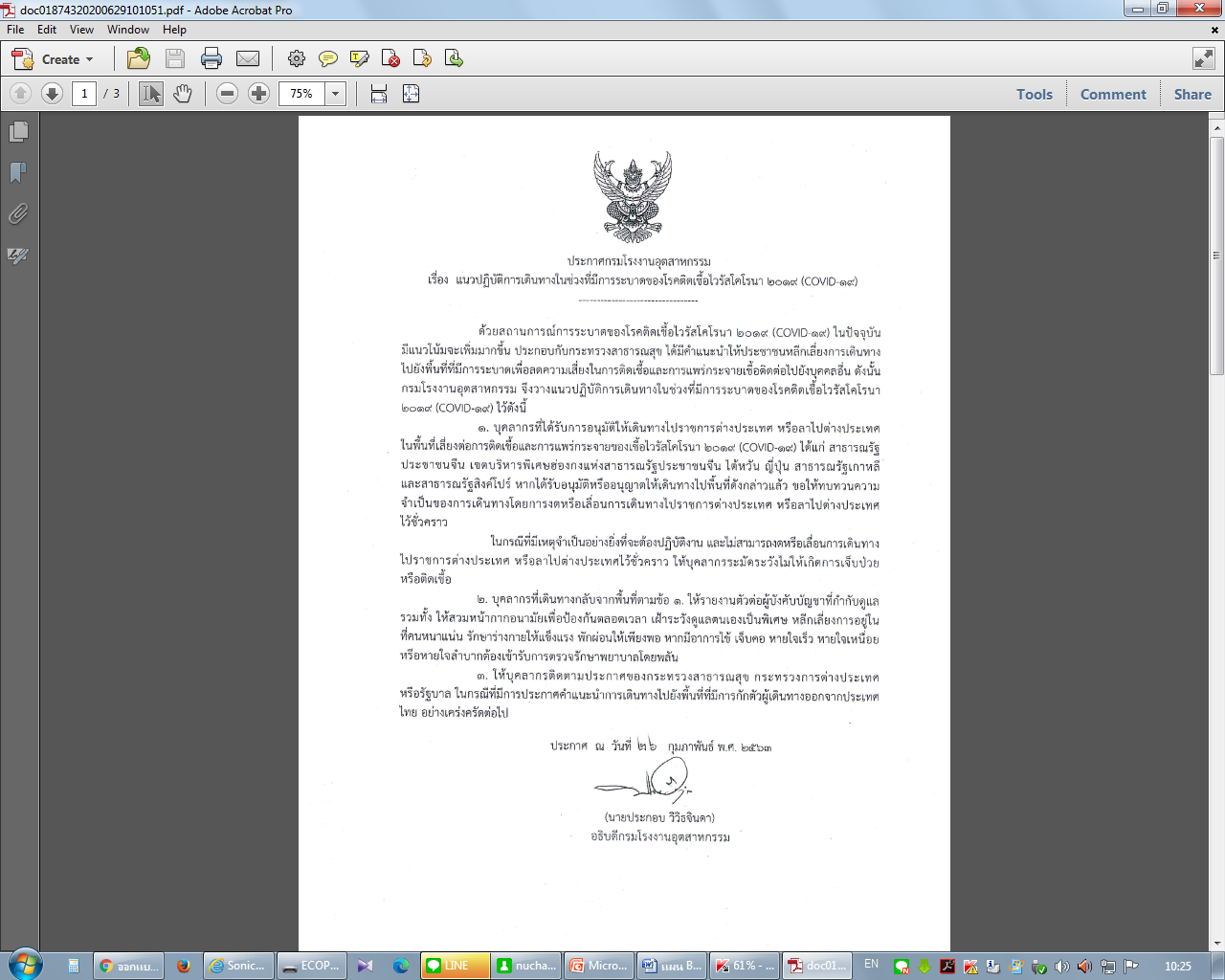 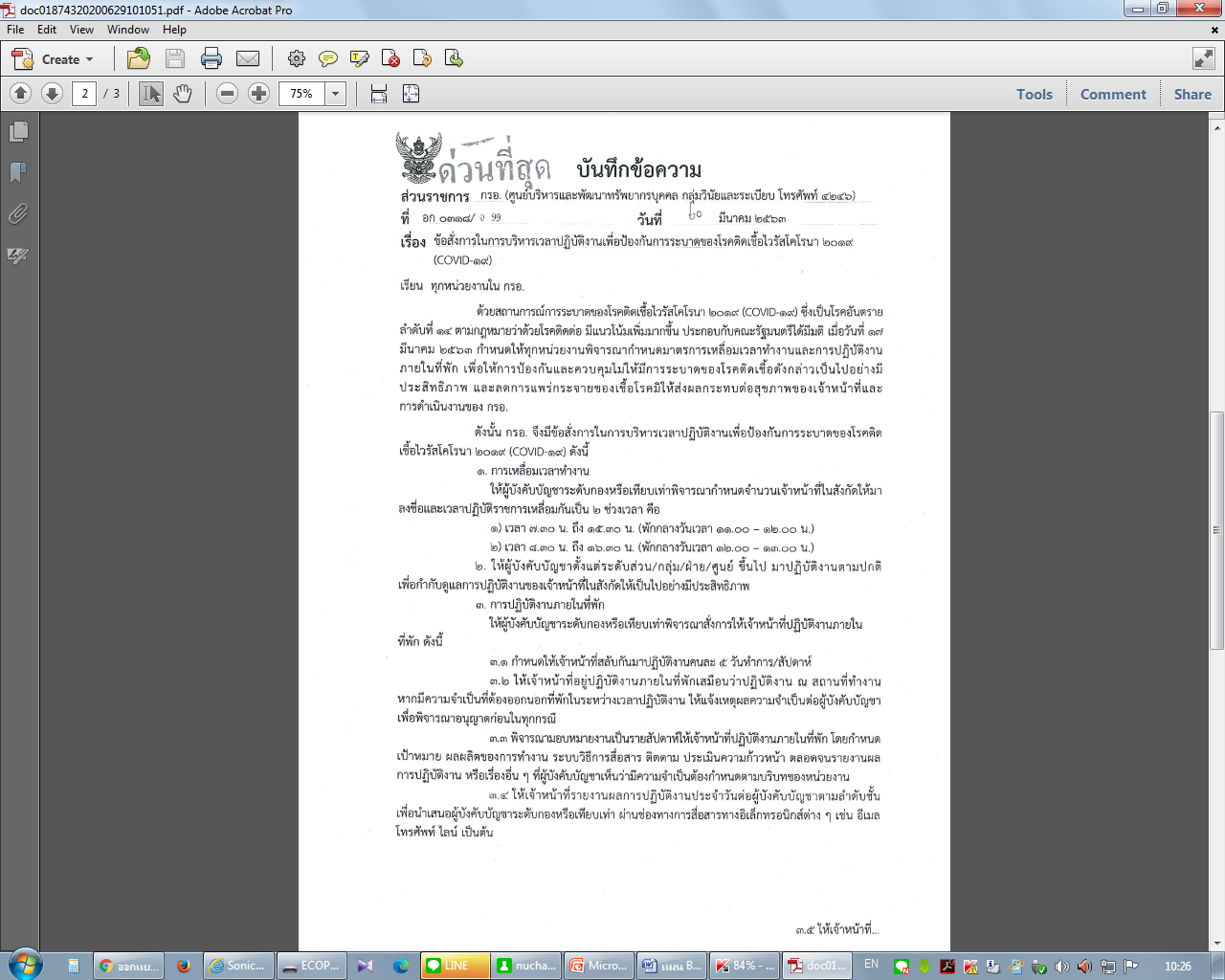 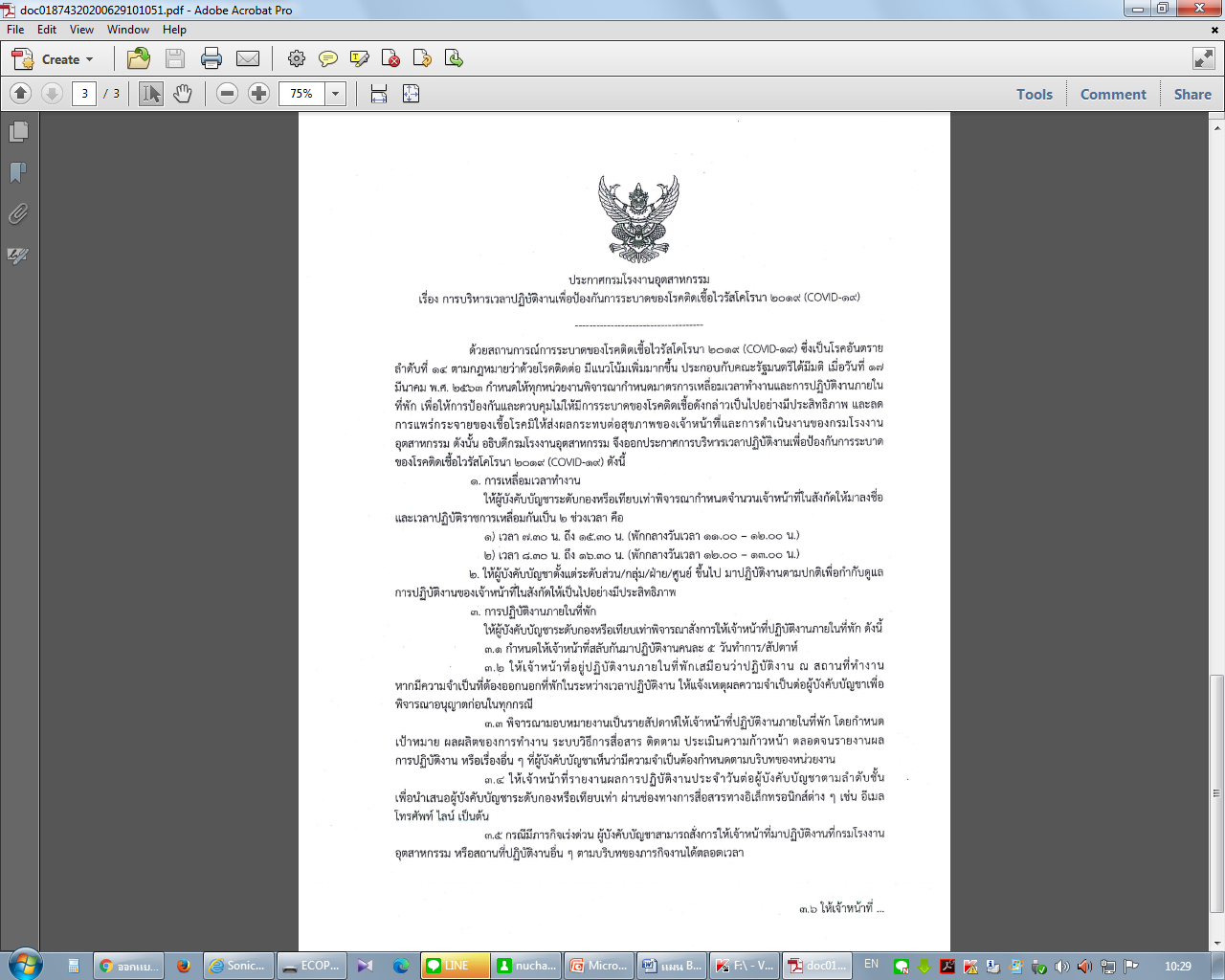 บุคลากรหลักบุคลากรหลักบทบาทบุคลากรสำรองบุคลากรสำรองชื่อเบอร์มือถือบทบาทชื่อเบอร์มือถือนายประกอบ  วิวิธจินดาอธิบดีกรมโรงงานอุตสาหกรรม081 975 8735หัวหน้าส่วนราชการนายศุภกิจ บุญศิริ (รรอ.)นายวีระกิตติ์  รันทกิจธนวัชร์ (รรอ.)นายสหวัฒน์  โสภา (รรอ.)081 822 4797093 805 3920061 413 4359นายศุภกิจ บุญศิริรองอธิบดีกรมโรงงานอุตสาหกรรม081 822 4797หัวหน้าทีมบริหารความต่อเนื่อง กรอ.-นางสุชาดา  ดิษยวรรธนะเลขานุการกรม081 984 9184ผู้ประสานงานทีมบริหารความต่อเนื่อง กรอ. และทีมบริหารความต่อเนื่อง สล.กรอ.นางสาวถนอมนวล  ภิรมย์จิตร081 066 2150นางจุฬารัตน์  มณีเสถียรรัตนาผอ.ศูนย์บริหารและพัฒนาทรัพยากรบุคคล085 919 6119ทีมบริหารความต่อเนื่อง                 ศบพ.กรอ.นางสาวกนกฐิตา  พลวงค์061 892 2295นางสมใจ ศิริพรอมาตย์ผก.ตรวจสอบภายใน065 985 7219ทีมบริหารความต่อเนื่อง                ตสน.กรอ.นางสาวพวงผกา  ภูตลาดขาม092 924 5928นายสุนทร  แก้วสว่างผอ.กองกฎหมาย081 994 0052ทีมบริหารความต่อเนื่อง               กม.กรอ.นางสาวอุษา  ด้วงศิริ081 636 7278นายศุภชัย โปฎกผอ.กองบริการงานอนุญาตโรงงาน 1086 544 8403ทีมบริหารความต่อเนื่อง               กร.1 กรอ.นางสุนันทา ลิขิตประยูรพงศ์089 484 1510นายภัทรพล  ลิ้มภักดีผอ.กองบริการงานอนุญาตโรงงาน 2081 844 4456ทีมบริหารความต่อเนื่อง                กร.2 กรอ.นางสาวนภัสวรรณ น้อยพยัคฆ์089 888 8410นายพฤกษ์  ศิโรรัตน์เศรษฐ์ผอ.กองบริหารจัดการกากอุตสาหกรรม096 164 1969ทีมบริหารความต่อเนื่องกกอ.กรอ.นางสุวรรณา  สุวรรณเลิศ063 626 6922นางสาวรัตนา รักษ์ตระกูลผอ.กองบริหารจัดการวัตถุอันตราย061 946 4615ทีมบริหารความต่อเนื่อง              กวอ.กรอ.นางเพชรอุทัยศร  เจริญสวัสดิ์089 531 8060นายรินทวัฒน์ สมบัติศิริผอ.กองพัฒนาระบบมาตรฐานงานฯ081 407 3673ทีมบริหารความต่อเนื่อง                 กมร.กรอ.นางมาลัย  ชุมคง086 566 7459นายณัฏฐพงษ์ จุลาเกตุโพธิชัยผอ.กองพัฒนาอุตสาหกรรมเชิงนิเวศ082 688 1144ทีมบริหารความต่อเนื่อง               กอน.กรอ.นางละเอียด  แสงแก้ว097 923 9159นายประสม  ดำรงพงษ์ผอ.กองยุทธศาสตร์และแผนงาน065 954 6821ทีมบริหารความต่อเนื่อง            กย.กรอ.นางสาวสมจิต  คงสมนาม080 425 5778นางจินดา เตชะศรินทร์ผอ.กองวิจัยและเตือนภัยมลพิษโรงงาน086 823 9537ทีมบริหารความต่อเนื่อง                กวภ.กรอ.นางสาวลลิดา  มีเงิน 086 882 6469นายวีรพงษ์ เอี่ยมเจริญชัยผอ.กองส่งเสริมเทคโนโลยีการผลิตฯ081 502 8899ทีมบริหารความต่อเนื่อง              กทพ.กรอ.นางสาวสุรัสวดี  กนกนาค091 565 9511นายปณตสรรค์ สูจยานนท์ผอ.กองส่งเสริมเทคโนโลยีความปลอดภัยฯ088 195 6536ทีมบริหารความต่อเนื่อง                           กปภ.กรอ.นางสาวพัทยา  มีนาค089 679 0084นายกัมปนาท  รุ่งเรืองชัยศรีผอ.กองส่งเสริมเทคโนโลยีสิ่งแวดล้อมฯ081 480 8293ทีมบริหารความต่อเนื่อง               กทส.กรอ.นางสาวปิยรัตน์ วงศ์ทองเหลือ081 832 5553นายธีรทัศน์  อิศรางกูร ณ อยุธยาผอ.ศูนย์เทคโนโลยีสารสนเทศฯ081 831 6984ทีมบริหารความต่อเนื่อง                                 ศส.กรอ.นางกฤตภัค  อินทร์งาม089 890 8095นายพรยศ กลั่นกรองผอ.สำนักงานทะเบียนเครื่องจักรกลาง081 648 9500ทีมบริหารความต่อเนื่อง                                 สจก.กรอ.นายคมกริช  กลับน่วม089 929 2526เหตุการณ์สภาวะวิกฤตผลกระทบผลกระทบผลกระทบผลกระทบผลกระทบเหตุการณ์สภาวะวิกฤตด้านอาคาร/ สถานที่ปฏิบัติงานหลักด้านวัสดุอุปกรณ์ที่สำคัญ และการจัดหา/จัดส่งด้านเทคโนโลยีสารสนเทศและข้อมูลที่สำคัญด้านบุคลากรหลักคู่ค้า/ผู้ให้บริการ/ผู้มีส่วนได้ส่วนเสีย1. เหตุการณ์อุทกภัย2. เหตุการณ์อัคคีภัย3. เหตุการณ์ชุมนุมประท้วง/ จลาจล4. เหตุการณ์โรคระบาดต่อเนื่อง5. เหตุการณ์ระบบ IT ขัดข้องระดับผลกระทบหลักเกณฑ์การพิจารณาระดับของผลกระทบสูงมากมีผลให้ขีดความสามารถในการดำเนินงานหรือการให้บริการลดลง                                 มากกว่าร้อยละ 50สูงมีผลให้ขีดความสามารถในการดำเนินงานหรือการให้บริการลดลงตั้งแต่ร้อยละ 25 ไม่เกินร้อยละ 50ปานกลางมีผลให้ขีดความสามารถในการดำเนินงานหรือการให้บริการลดลงตั้งแต่ร้อยละ 10 ไม่เกินร้อยละ 25ต่ำมีผลให้ขีดความสามารถในการดำเนินงานหรือการให้บริการลดลงตั้งแต่ร้อยละ 5 ไม่เกินร้อยละ 10หน่วยงานกระบวนงานที่สำคัญศูนย์บริหารและพัฒนาทรัพยากรบุคคล- บริหารและพัฒนาทรัพยากรบุคคล- การให้คำปรึกษาและแนะนำด้านวินัยกลุ่มตรวจสอบภายใน- การตรวจสอบภายใน- การให้คำปรึกษาสำนักงานเลขานุการกรม- บริหารการเงินการคลัง - ประชาสัมพันธ์  - และการให้บริการการอนุญาตฯ- การจัดการอาคารสถานที่- การบริหารงานทั่วไปกองกฎหมาย- ดำเนินการเกี่ยวกับกฎหมายที่รับผิดชอบ- พัฒนากฎหมายกองบริการงานอนุญาตโรงงาน 1- กำกับดูแลโรงงาน- การขอใบอนุญาตประกอบกิจการโรงงาน-ขยายโรงงานกองบริการงานอนุญาตโรงงาน 2- กำกับดูแลโรงงาน- การขอใบอนุญาตประกอบกิจการโรงงาน-ขยายโรงงานกองบริหารจัดการกากอุตสาหกรรม- กำกับดูแลโรงงานประเภท 101,105,106 - กำกับดูแลกากอุตสาหกรรม- กำกับดูแลวัตถุอันตรายบัญชี 5.2, 5.3- การดำเนินการตามพันธกรณีอนุสัญญาบาเซลกองบริหารจัดการวัตถุอันตราย- กำกับดูแลวัตถุอันตราย- ดำเนินการตามพันธกรณีอนุสัญญา กฎ ระเบียบ ข้อตกลงฯกองพัฒนาระบบมาตรฐานงานกำกับโรงงาน- การพัฒนาศักยภาพผู้ประกอบกิจการโรงงาน- การให้คำปรึกษา/แนะนำเจ้าหน้าที่ กทม.- การสอบผู้ตรวจสอบเอกชน- การขึ้นทะเบียนผู้ตรวจสอบเอกชนกองพัฒนาอุตสาหกรรมเชิงนิเวศ- จัดทำแผนการดำเนินงานการพัฒนาเมืองอุตสาหกรรมเชิงนิเวศ- การขึ้นทะเบียนบุคลากรเฉพาะ CSR- การทวนสอบ CSR-DIW และ Continuing- การบริหารจัดการความขัดแย้ง- ยกระดับและพัฒนาโรงงานในพื้นที่เมืองอุตสาหกรรมเชิงนิเวศ- ตรวจสอบและประเมินเมืองอุตสาหกรรมเชิงนิเวศกองยุทธศาสตร์และแผนงาน- การดำเนินการด้านนโยบายและแผน- การพัฒนาระบบบริหาร- การติดตามและประเมินผลกองวิจัยและเตือนภัยมลพิษโรงงาน- การวิเคราะห์ทดสอบมลพิษอุตสาหกรรม (ในห้องปฏิบัติการฯ)- การตรวจวัดวิเคราะห์ เก็บตัวอย่างมลพิษจากโรงงานอุตสาหกรรม (ภาคสนาม)- การขึ้นทะเบียนห้องปฏิบัติการวิเคราะห์เอกชนกองส่งเสริมเทคโนโลยีการผลิตและพื้นที่อุตสาหกรรม- ตรวจกำกับดูแลโรงงาน- ถ่ายทอด และสัมมนาเผยแพร่ความรู้ด้านเทคโนโลยีการผลิตให้กับผู้ประกอบกิจการโรงงาน- ออกหนังสือรับรองประกอบกิจการโรงงานในเขตประกอบกาอุตสาหกรรม (ข2)-  ส่งเสริมและพัฒนาภาคอุตสาหกรรม โดยนำเทคโนโลยีการผลิตและนวัตกรรมมาใช้ในการประกอบกิจการโรงงานกองส่งเสริมเทคโนโลยีความปลอดภัยโรงงาน- ขึ้นทะเบียน/ต่ออายุบุคลากรด้านความปลอดภัย- ถ่ายทอดเทคโนโลยี- ตรวจโรงงานด้ามความปลอดภัย- ตรวจรายงานด้านความปลอดภัย- ฝึกอบรมผู้ประกอบการกองส่งเสริมเทคโนโลยีสิ่งแวดล้อมโรงงาน- ถ่ายทอดเทคโนโลยีและนวัตกรรม เพื่อเข้าสู่อุตสาหกรรมสีเขียว- ตรวจโรงงานด้านสิ่งแวดล้อม - ขึ้นทะเบียน/ต่ออายุบุคลากรด้านสิ่งแวดล้อมศูนย์เทคโนโลยีสารสนเทศและการสื่อสาร- พัฒนา/ปรับปรุงระบบสารสนเทศเพื่อสนับสนุนการปฏิบัติงาน ของเจ้าหน้าที่ หน่วยงานเครือข่ายและให้บริการประชาชน- จัดหาอุปกรณ์เทคโนโลยี สารสนเทศ- การให้บริการข้อมูลสำนักงานทะเบียนเครื่องจักรกลาง- จดทะเบียนเครื่องจักรกระบวนงานที่สำคัญ*ระดับผลกระทบระยะเวลาเป้าหมายในการฟื้นคืนสภาพระยะเวลาเป้าหมายในการฟื้นคืนสภาพระยะเวลาเป้าหมายในการฟื้นคืนสภาพระยะเวลาเป้าหมายในการฟื้นคืนสภาพระยะเวลาเป้าหมายในการฟื้นคืนสภาพระยะเวลาเป้าหมายในการฟื้นคืนสภาพกระบวนงานที่สำคัญ*ระดับผลกระทบ1 วัน3 วัน7 วัน15 วัน30 วันมากกว่า 30 วันสำนักงานเลขานุการกรมสำนักงานเลขานุการกรมสำนักงานเลขานุการกรมสำนักงานเลขานุการกรมสำนักงานเลขานุการกรมสำนักงานเลขานุการกรมสำนักงานเลขานุการกรมสำนักงานเลขานุการกรม- บริหารการเงินการคลัง ต่ำ- ประชาสัมพันธ์  ต่ำ- และการให้บริการการอนุญาตฯต่ำ- การจัดการอาคารสถานที่ปานกลาง- การบริหารงานทั่วไปต่ำศูนย์บริหารและพัฒนาทรัพยากรบุคคลศูนย์บริหารและพัฒนาทรัพยากรบุคคลศูนย์บริหารและพัฒนาทรัพยากรบุคคลศูนย์บริหารและพัฒนาทรัพยากรบุคคลศูนย์บริหารและพัฒนาทรัพยากรบุคคลศูนย์บริหารและพัฒนาทรัพยากรบุคคลศูนย์บริหารและพัฒนาทรัพยากรบุคคลศูนย์บริหารและพัฒนาทรัพยากรบุคคล- บริหารและพัฒนาทรัพยากรบุคคลปานกลาง- การให้คำปรึกษาและแนะนำด้านวินัยปานกลางกลุ่มตรวจสอบภายในกลุ่มตรวจสอบภายในกลุ่มตรวจสอบภายในกลุ่มตรวจสอบภายในกลุ่มตรวจสอบภายในกลุ่มตรวจสอบภายในกลุ่มตรวจสอบภายในกลุ่มตรวจสอบภายใน- การตรวจสอบภายในปานกลาง- การให้คำปรึกษาต่ำกองกฎหมายกองกฎหมายกองกฎหมายกองกฎหมายกองกฎหมายกองกฎหมายกองกฎหมายกองกฎหมาย- ดำเนินการเกี่ยวกับกฎหมายที่รับผิดชอบปานกลาง- พัฒนากฎหมายปานกลางกองบริการงานอนุญาตโรงงาน 1กองบริการงานอนุญาตโรงงาน 1กองบริการงานอนุญาตโรงงาน 1กองบริการงานอนุญาตโรงงาน 1กองบริการงานอนุญาตโรงงาน 1กองบริการงานอนุญาตโรงงาน 1กองบริการงานอนุญาตโรงงาน 1กองบริการงานอนุญาตโรงงาน 1- กำกับดูแลโรงงานต่ำ- การอนุญาตประกอบกิจการโรงงาน/ขยายโรงงานต่ำกองบริการงานอนุญาตโรงงาน 2กองบริการงานอนุญาตโรงงาน 2กองบริการงานอนุญาตโรงงาน 2กองบริการงานอนุญาตโรงงาน 2กองบริการงานอนุญาตโรงงาน 2กองบริการงานอนุญาตโรงงาน 2กองบริการงานอนุญาตโรงงาน 2กองบริการงานอนุญาตโรงงาน 2- กำกับดูแลโรงงานต่ำ- การอนุญาตประกอบกิจการโรงงาน/ขยายโรงงานต่ำกองบริหารจัดการกากอุตสาหกรรมกองบริหารจัดการกากอุตสาหกรรมกองบริหารจัดการกากอุตสาหกรรมกองบริหารจัดการกากอุตสาหกรรมกองบริหารจัดการกากอุตสาหกรรมกองบริหารจัดการกากอุตสาหกรรมกองบริหารจัดการกากอุตสาหกรรมกองบริหารจัดการกากอุตสาหกรรม- กำกับดูแลโรงงานประเภท 101,105,106 ต่ำ- กำกับดูแลกากอุตสาหกรรมต่ำ- กำกับดูแลวัตถุอันตรายบัญชี 5.2, 5.3ต่ำ- การดำเนินการตามพันธกรณีอนุสัญญาบาเซลต่ำกองบริหารจัดการวัตถุอันตรายกองบริหารจัดการวัตถุอันตรายกองบริหารจัดการวัตถุอันตรายกองบริหารจัดการวัตถุอันตรายกองบริหารจัดการวัตถุอันตรายกองบริหารจัดการวัตถุอันตรายกองบริหารจัดการวัตถุอันตรายกองบริหารจัดการวัตถุอันตราย- กำกับดูแลวัตถุอันตรายปานกลาง- ดำเนินการตามพันธกรณีอนุสัญญา กฎ ระเบียบ ข้อตกลงฯปานกลางกองพัฒนาระบบมาตรฐานงานกำกับโรงงานกองพัฒนาระบบมาตรฐานงานกำกับโรงงานกองพัฒนาระบบมาตรฐานงานกำกับโรงงานกองพัฒนาระบบมาตรฐานงานกำกับโรงงานกองพัฒนาระบบมาตรฐานงานกำกับโรงงานกองพัฒนาระบบมาตรฐานงานกำกับโรงงานกองพัฒนาระบบมาตรฐานงานกำกับโรงงานกองพัฒนาระบบมาตรฐานงานกำกับโรงงาน- การพัฒนาศักยภาพผู้ประกอบกิจการโรงงานต่ำ- การให้คำปรึกษา/แนะนำเจ้าหน้าที่ กทม.ต่ำ- การสอบผู้ตรวจสอบเอกชนต่ำ- การขึ้นทะเบียนผู้ตรวจสอบเอกชนต่ำกองพัฒนาอุตสาหกรรมเชิงนิเวศกองพัฒนาอุตสาหกรรมเชิงนิเวศกองพัฒนาอุตสาหกรรมเชิงนิเวศกองพัฒนาอุตสาหกรรมเชิงนิเวศกองพัฒนาอุตสาหกรรมเชิงนิเวศกองพัฒนาอุตสาหกรรมเชิงนิเวศกองพัฒนาอุตสาหกรรมเชิงนิเวศกองพัฒนาอุตสาหกรรมเชิงนิเวศ- จัดทำแผนการดำเนินงานการพัฒนาเมืองอุตสาหกรรมเชิงนิเวศต่ำ- การขึ้นทะเบียนบุคลากรเฉพาะ CSRปานกลาง- การทวนสอบ CSR-DIW และ Continuingปานกลาง- การบริหารจัดการความขัดแย้งปานกลาง- ยกระดับและพัฒนาโรงงานในพื้นที่เมืองอุตสาหกรรมเชิงนิเวศปานกลาง- ตรวจสอบและประเมินเมืองอุตสาหกรรมเชิงนิเวศปานกลางกองยุทธศาสตร์และแผนงานกองยุทธศาสตร์และแผนงานกองยุทธศาสตร์และแผนงานกองยุทธศาสตร์และแผนงานกองยุทธศาสตร์และแผนงานกองยุทธศาสตร์และแผนงานกองยุทธศาสตร์และแผนงานกองยุทธศาสตร์และแผนงาน- การดำเนินการด้านนโยบายและแผนต่ำ- การพัฒนาระบบบริหารต่ำ- การติดตามและประเมินผลต่ำกองวิจัยและเตือนภัยมลพิษโรงงานกองวิจัยและเตือนภัยมลพิษโรงงานกองวิจัยและเตือนภัยมลพิษโรงงานกองวิจัยและเตือนภัยมลพิษโรงงานกองวิจัยและเตือนภัยมลพิษโรงงานกองวิจัยและเตือนภัยมลพิษโรงงานกองวิจัยและเตือนภัยมลพิษโรงงานกองวิจัยและเตือนภัยมลพิษโรงงาน- การวิเคราะห์ทดสอบมลพิษอุตสาหกรรม (ในห้องปฏิบัติการฯ)ต่ำ- การตรวจวัดวิเคราะห์ เก็บตัวอย่างมลพิษจากโรงงานอุตสาหกรรม (ภาคสนาม)สูง- การขึ้นทะเบียนห้องปฏิบัติการวิเคราะห์เอกชนสูงกองส่งเสริมเทคโนโลยีการผลิตและพื้นที่อุตสาหกรรมกองส่งเสริมเทคโนโลยีการผลิตและพื้นที่อุตสาหกรรมกองส่งเสริมเทคโนโลยีการผลิตและพื้นที่อุตสาหกรรมกองส่งเสริมเทคโนโลยีการผลิตและพื้นที่อุตสาหกรรมกองส่งเสริมเทคโนโลยีการผลิตและพื้นที่อุตสาหกรรมกองส่งเสริมเทคโนโลยีการผลิตและพื้นที่อุตสาหกรรมกองส่งเสริมเทคโนโลยีการผลิตและพื้นที่อุตสาหกรรมกองส่งเสริมเทคโนโลยีการผลิตและพื้นที่อุตสาหกรรม- ตรวจกำกับดูแลโรงงานต่ำ- ถ่ายทอด และสัมมนาเผยแพร่ความรู้ด้านเทคโนโลยีการผลิตให้กับผู้ประกอบกิจการโรงงานต่ำ- ออกหนังสือรับรองประกอบกิจการโรงงานในเขตประกอบการอุตสาหกรรม (ข2)ต่ำ-  ส่งเสริมและพัฒนาภาคอุตสาหกรรม โดยนำเทคโนโลยีการผลิตและนวัตกรรมมาใช้ในการประกอบกิจการโรงงานต่ำกองส่งเสริมเทคโนโลยีความปลอดภัยโรงงานกองส่งเสริมเทคโนโลยีความปลอดภัยโรงงานกองส่งเสริมเทคโนโลยีความปลอดภัยโรงงานกองส่งเสริมเทคโนโลยีความปลอดภัยโรงงานกองส่งเสริมเทคโนโลยีความปลอดภัยโรงงานกองส่งเสริมเทคโนโลยีความปลอดภัยโรงงานกองส่งเสริมเทคโนโลยีความปลอดภัยโรงงานกองส่งเสริมเทคโนโลยีความปลอดภัยโรงงาน- ขึ้นทะเบียน/ต่ออายุบุคลากรด้านความปลอดภัยปานกลาง- ถ่ายทอดเทคโนโลยีปานกลาง- ตรวจโรงงานด้ามความปลอดภัยปานกลาง- ตรวจรายงานด้านความปลอดภัยปานกลาง- ฝึกอบรมผู้ประกอบการปานกลางกองส่งเสริมเทคโนโลยีสิ่งแวดล้อมโรงงานกองส่งเสริมเทคโนโลยีสิ่งแวดล้อมโรงงานกองส่งเสริมเทคโนโลยีสิ่งแวดล้อมโรงงานกองส่งเสริมเทคโนโลยีสิ่งแวดล้อมโรงงานกองส่งเสริมเทคโนโลยีสิ่งแวดล้อมโรงงานกองส่งเสริมเทคโนโลยีสิ่งแวดล้อมโรงงานกองส่งเสริมเทคโนโลยีสิ่งแวดล้อมโรงงานกองส่งเสริมเทคโนโลยีสิ่งแวดล้อมโรงงาน- ถ่ายทอดเทคโนโลยีและนวัตกรรม เพื่อเข้าสู่อุตสาหกรรมสีเขียวปานกลาง- ตรวจโรงงานด้านสิ่งแวดล้อม ปานกลาง- ขึ้นทะเบียน/ต่ออายุบุคลากรด้านสิ่งแวดล้อมปานกลางศูนย์เทคโนโลยีสารสนเทศและการสื่อสารศูนย์เทคโนโลยีสารสนเทศและการสื่อสารศูนย์เทคโนโลยีสารสนเทศและการสื่อสารศูนย์เทคโนโลยีสารสนเทศและการสื่อสารศูนย์เทคโนโลยีสารสนเทศและการสื่อสารศูนย์เทคโนโลยีสารสนเทศและการสื่อสารศูนย์เทคโนโลยีสารสนเทศและการสื่อสารศูนย์เทคโนโลยีสารสนเทศและการสื่อสาร- พัฒนา/ปรับปรุงระบบสารสนเทศเพื่อสนับสนุนการปฏิบัติงาน ของเจ้าหน้าที่ หน่วยงานเครือข่ายและให้บริการประชาชนปานกลาง- จัดหาอุปกรณ์เทคโนโลยี สารสนเทศปานกลาง- การให้บริการข้อมูลปานกลางสำนักงานทะเบียนเครื่องจักรกลางสำนักงานทะเบียนเครื่องจักรกลางสำนักงานทะเบียนเครื่องจักรกลางสำนักงานทะเบียนเครื่องจักรกลางสำนักงานทะเบียนเครื่องจักรกลางสำนักงานทะเบียนเครื่องจักรกลางสำนักงานทะเบียนเครื่องจักรกลางสำนักงานทะเบียนเครื่องจักรกลาง- จดทะเบียนเครื่องจักรปานกลางทรัพยากรทรัพยากรกลยุทธ์ความต่อเนื่อง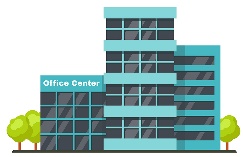 อาคาร/ สถานที่ปฏิบัติงานสำรองกำหนดพื้นที่ปฏิบัติงานสำรอง : อาคารกรมโรงงานบางลำพู / ศูนย์วิจัยและเตือนภัยมลพิษโรงงานภาคตะวันออก / เช่าสถานที่เอกชนกำหนดแนวทางให้เจ้าหน้าที่ปฏิบัติงานที่บ้าน (Work From Home : WFH):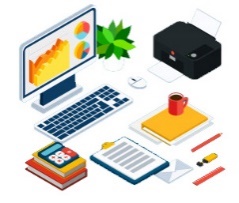 วัสดุอุปกรณ์ที่สำคัญ / การจัดหาจัดส่งวัสดุอุปกรณ์ที่สำคัญจัดหาคอมพิวเตอร์สำรอง พร้อมอุปกรณ์ที่สามารถเชื่อมโยงผ่านอินเตอร์เน็ตใช้คอมพิวเตอร์ของเจ้าหน้าที่ผู้ปฏิบัติงานเป็นการชั่วคราว ฝ่ายพัสดุจัดเตรียมวัสดุสิ้นเปลืองในปริมาณที่เหมาะสม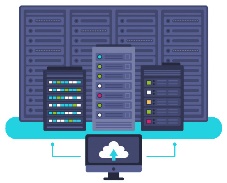 เทคโนโลยีสารสนเทศและข้อมูลที่สำคัญสำรองข้อมูลไว้ในสถานที่อื่นสื่อสารนโยบายความมั่นคงปลอดภัยระบบสารสนเทศ ให้เจ้าหน้าที่ กรอ.และหน่วยงานที่เกี่ยวข้องอบรม จนท.ให้มีความรู้เกี่ยวกับระบบงานของ กรอ.จัดทำแผนป้องกัน แก้ไข และสำรองฉุกเฉินด้านระบบฐานข้อมูลและสารสนเทศ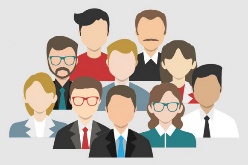 บุคลากรหลักจัดทำหรือทบทวนคู่มือ/แนวทางการปฏิบัติงาน และกำหนดบุคลากรรอง เพื่อปฏิบัติงานแทนกัน ช่วยเหลือผู้ที่ได้รับผลกระทบจากเหตุการณ์ และให้รางวัล/ยกย่องชมเชยกับบุคลากรที่สามารถมาปฏิบัติงาน ในแต่ละสถานการณ์ที่เกิดขึ้น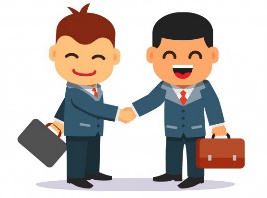 คู่ค้า/ผู้ให้บริการที่สำคัญ/ผู้มีส่วนได้ส่วนเสียประชาสัมพันธ์ผ่านสื่อออนไลน์ให้บริการ e-Service ติดต่อสื่อสารผ่านสื่อออนไลน์/โทรศัพท์สถานที่ปฏิบัติงานสำรอง1 วัน3 วัน7 วัน15 วัน30 วันมากกว่า30 วัน- อาคารกรมโรงงานอุตสาหกรรมบางลำพู หรือเช่าสถานที่เอกชนพื้นที่ประมาณ  900  ตารางเมตรพื้นที่ประมาณ  900  ตารางเมตรพื้นที่ประมาณ  900  ตารางเมตรพื้นที่ประมาณ  900  ตารางเมตรพื้นที่ประมาณ  900  ตารางเมตรพื้นที่ประมาณ  900  ตารางเมตร- ปฏิบัติงานที่บ้าน4 ตารางเมตร4 ตารางเมตร4 ตารางเมตร4 ตารางเมตร4 ตารางเมตร4 ตารางเมตรทรัพยากรที่มา1 วัน3 วัน7 วัน15 วัน30 วันมากกว่า30 วันNotebookกรอ.20 เครื่อง (สำหรับเจ้าหน้าที่ของแต่ละหน่วยงาน)20 เครื่อง (สำหรับเจ้าหน้าที่ของแต่ละหน่วยงาน)20 เครื่อง (สำหรับเจ้าหน้าที่ของแต่ละหน่วยงาน)20 เครื่อง (สำหรับเจ้าหน้าที่ของแต่ละหน่วยงาน)20 เครื่อง (สำหรับเจ้าหน้าที่ของแต่ละหน่วยงาน)20 เครื่อง (สำหรับเจ้าหน้าที่ของแต่ละหน่วยงาน)iPadกรอ.4 เครื่อง (สำหรับผู้บริหาร)4 เครื่อง (สำหรับผู้บริหาร)4 เครื่อง (สำหรับผู้บริหาร)4 เครื่อง (สำหรับผู้บริหาร)4 เครื่อง (สำหรับผู้บริหาร)4 เครื่อง (สำหรับผู้บริหาร)โทรศัพท์มือถือกรอ.10 เครื่อง (สำหรับเจ้าหน้าที่ของแต่ละหน่วยงาน)10 เครื่อง (สำหรับเจ้าหน้าที่ของแต่ละหน่วยงาน)10 เครื่อง (สำหรับเจ้าหน้าที่ของแต่ละหน่วยงาน)10 เครื่อง (สำหรับเจ้าหน้าที่ของแต่ละหน่วยงาน)10 เครื่อง (สำหรับเจ้าหน้าที่ของแต่ละหน่วยงาน)10 เครื่อง (สำหรับเจ้าหน้าที่ของแต่ละหน่วยงาน)เครื่องถ่ายเอกสารกรอ.2 เครื่อง2 เครื่อง2 เครื่อง2 เครื่อง2 เครื่อง2 เครื่องปริ้นเตอร์กรอ.2 เครื่อง2 เครื่อง2 เครื่อง2 เครื่อง2 เครื่อง2 เครื่องเครื่องสแกนเนอร์กรอ.1 เครื่อง1 เครื่อง1 เครื่อง1 เครื่อง1 เครื่อง1 เครื่องเครือข่ายอินเทอร์เน็ต, Air card/WiFiกรอ.5 ชุด5 ชุด5 ชุด5 ชุด5 ชุด5 ชุดรถยนต์ส่วนกลาง พร้อม พขร.กรอ.5 คัน5 คัน5 คัน5 คัน5 คัน5 คันทรัพยากรแหล่งข้อมูล/ที่มา1 วัน3 วัน7 วัน15 วัน30 วันมากกว่า30 วันระบบ Internet และระบบ Intranetกรอ.ระบบทะเบียนโรงงาน/วัตถุอันตราย/ทเบียนเครื่องจักรระบบ GFMIS (ระบบเบิกจ่ายเงิน)กรมบัญชีกลางระบบ EGP (ระบบจัดซื้อจัดจ้าง)กรมบัญชีกลางระบบสารบรรณอิเล็กทรอนิกส์กรอ.ประเภททรัพยากร1 วัน3 วัน7 วัน15 วัน30 วันมากกว่า30 วันจำนวนบุคลากรปฏิบัติงานที่สำนักงาน/ สถานที่ปฏิบัติงานสำรองผู้บริหาร, ผอ.กอง/สำนักงาน/ศูนย์ และเจ้าหน้าที่ประมาณ 50 คน หรือไม่เกินร้อยละ 20ผู้บริหาร, ผอ.กอง/สำนักงาน/ศูนย์ และเจ้าหน้าที่ประมาณ 50 คน หรือไม่เกินร้อยละ 20ผู้บริหาร, ผอ.กอง/สำนักงาน/ศูนย์ และเจ้าหน้าที่ประมาณ 50 คน หรือไม่เกินร้อยละ 20ผู้บริหาร, ผอ.กอง/สำนักงาน/ศูนย์ และเจ้าหน้าที่ประมาณ 50 คน หรือไม่เกินร้อยละ 20ผู้บริหาร, ผอ.กอง/สำนักงาน/ศูนย์ และเจ้าหน้าที่ประมาณ 50 คน หรือไม่เกินร้อยละ 20ผู้บริหาร, ผอ.กอง/สำนักงาน/ศูนย์ และเจ้าหน้าที่ประมาณ 50 คน หรือไม่เกินร้อยละ 20จำนวนบุคลากรปฏิบัติงานที่บ้านร้อยละ 80ร้อยละ 80ร้อยละ 80ร้อยละ 80ร้อยละ 80ร้อยละ 80ผู้ให้บริการ1 วัน3 วัน7 วัน15 วัน30 วันมากกว่า30 วันผู้ให้บริการเชื่อมโยงระบบเครือข่ายอินเตอร์เน็ตลำดับผังกระบวนการผู้รับผิดชอบรายละเอียดงาน1อรอ.ประกาศเหตุฉุกเฉินและประกาศใช้แผนดำเนินธุรกิจอย่างต่อเนื่อง ฯ2ประธานคณะกรรมการบริหารความพร้อมต่อสภาวะวิกฤตของ กรอ.แจ้งเหตุฉุกเฉินให้ผู้ประสานงานฯ ทราบ3ผู้ประสานงาน ฯแจ้งหัวหน้าทีมบริหารความต่อเนื่องของทุกกองทราบ1. ถ้าเหตุการณ์เกิดขึ้นในเวลาทำการ ให้ดำเนินการติดต่อบุคลากรหลักโดยติดต่อผ่านเบอร์โทรศัพท์ของหน่วยงานเป็นช่องทางแรก2. ถ้าเหตุการณ์เกิดขึ้นนอกเวลาทำการหรือสถานที่ปฏิบัติงานหลักได้รับผลกระทบ ให้ดำเนินการติดต่อบุคลากรหลักโดยติดต่อผ่านเบอร์โทรศัพท์มือถือเป็นช่องทางแรก***ถ้าสามารถติดต่อได้ ให้แจ้งข้อมูลแก่บุคลากรของสำนักงาน/กอง/กลุ่ม/ศูนย์ทราบ ดังต่อไปนี้- สรุปสถานการณ์ของเหตุการณ์ฉุกเฉินและการประกาศใช้แผนดำเนินธุรกิจอย่างต่อเนื่อง ฯ- เวลาและสถานที่สำหรับการนัดประชุมเร่งด่วนสำหรับผู้บริหาร และคณะทำงานบริหารความต่อเนื่อง- ขั้นตอนและวิธีปฏิบัติ เพื่อบริหารความพร้อมต่อสภาวะวิกฤตต่อไป เช่น สถานที่รวมพลในกรณีที่มีการย้ายสถานที่ทำการ ฯลฯ4หัวหน้าทีมบริหารความต่อเนื่องแจ้งข้อมูลทั้งหมดของสถานการณ์ไปยังบุคลากรภายในทีม ฯ ให้รับทราบเหตุการณ์ฯ5หัวหน้าทีมบริหารความต่อเนื่องแจ้งกลับมายังผู้ประสานงานฯ เพื่อรายงานสรุปความพร้อมของสำนักงาน/กอง/กลุ่ม/ศูนย์ ในการบริหารความพร้อมต่อสภาวะวิกฤต รวมทั้งความปลอดภัยในชีวิตและทรัพย์สินของสำนักงาน/กอง/กลุ่ม/ศูนย์ และเจ้าหน้าที่ทั้งหมดในสำนักงาน/กอง/กลุ่ม/ศูนย์6ผู้ประสานงาน ฯรายงานสถานการณ์ทั้งหมดของกรมโรงงานอุตสาหกรรม ให้คณะบริหารความต่อเนื่องทราบวันที่ 1 การตอบสนองต่อเหตุการณ์ทันที (ภายใน 24 ชั่วโมง)วันที่ 1 การตอบสนองต่อเหตุการณ์ทันที (ภายใน 24 ชั่วโมง)วันที่ 1 การตอบสนองต่อเหตุการณ์ทันที (ภายใน 24 ชั่วโมง)การปฏิบัติการใด ๆ ให้บุคลากรของทุกกลุ่ม คำนึงถึงความปลอดภัยในชีวิตของตนเองและบุคลากรอื่น และปฏิบัติตามแนวทาง แผนเผชิญเหตุ และขั้นตอนการปฏิบัติงานที่กำหนดอย่างเคร่งครัดการปฏิบัติการใด ๆ ให้บุคลากรของทุกกลุ่ม คำนึงถึงความปลอดภัยในชีวิตของตนเองและบุคลากรอื่น และปฏิบัติตามแนวทาง แผนเผชิญเหตุ และขั้นตอนการปฏิบัติงานที่กำหนดอย่างเคร่งครัดการปฏิบัติการใด ๆ ให้บุคลากรของทุกกลุ่ม คำนึงถึงความปลอดภัยในชีวิตของตนเองและบุคลากรอื่น และปฏิบัติตามแนวทาง แผนเผชิญเหตุ และขั้นตอนการปฏิบัติงานที่กำหนดอย่างเคร่งครัดขั้นตอนและกิจกรรมบทบาทความรับผิดชอบดำเนินการ
แล้วเสร็จ- แจ้งเหตุฉุกเฉิน วิกฤต ตามกระบวนการ Call Tree ให้กับบุคลากรในสำนักงาน/กอง/กลุ่ม/ศูนย์ ภายหลัง ได้รับแจ้งจากคณะบริหารความต่อเนื่องของกรมหัวหน้าทีมบริหารความต่อเนื่อง - จัดประชุมทีมงานบริหารความต่อเนื่อง เพื่อประเมินความเสียหาย ผลกระทบต่อการดำเนินงาน การให้บริการ และทรัพยากรสำคัญที่ต้องใช้ในการบริหารความต่อเนื่อง - ทบทวนกระบวนงานที่มีความเร่งด่วน หรือส่งผลกระทบอย่างสูง (หากไม่ดำเนินการ) ดังนั้น จำเป็นต้องดำเนินงานหรือปฏิบัติด้วยมือ (Manual Processing)ทีมงานบริหารความต่อเนื่องของกอง/สำนัก/ศูนย์    - ระบุและสรุปรายชื่อบุคลากรในแต่ละ กอง/สำนัก/ศูนย์    ที่ได้รับบาดเจ็บ/ป่วยหรือเสียชีวิต หัวหน้ากลุ่ม/ฝ่าย -	รายงานหัวหน้าคณะบริหารความต่อเนื่อง ทราบ โดยครอบคลุมประเด็น ดังนี้ จำนวนและรายชื่อบุคลากรที่ได้รับบาดเจ็บ/เสียชีวิต ความเสียหายและผลกระทบต่อการดำเนินงานและการให้บริการทรัพยากรสำคัญที่ต้องใช้ในการบริหารความต่อเนื่องกระบวนงานที่มีความเร่งด่วนและส่งผลกระทบอย่างสูงหากไม่ดำเนินการ และจำเป็นต้องดำเนินงานหรือปฏิบัติงานด้วยมือหัวหน้าทีมบริหารความต่อเนื่อง- สื่อสารและรายงานสถานการณ์แก่บุคลากรในกอง ให้ทราบ ตามเนื้อหาและข้อความที่ได้รับการพิจารณาและเห็นชอบจากคณะบริหารความต่อเนื่องของหน่วยงานแล้ว หัวหน้าทีมบริหารความต่อเนื่อง - ประเมินและระบุกระบวนการหลัก และงานเร่งด่วน
ที่จำเป็นต้องดำเนินการให้แล้วเสร็จ ภายใน 1- 5 วันหัวหน้าและทีมงานบริหารความต่อเนื่องของกอง - ประเมินศักยภาพและความสามารถของหน่วยงาน ในการดำเนินงานเร่งด่วนข้างต้น ภายใต้ข้อจำกัดและสภาวะวิกฤต พร้อมระบุทรัพยากรที่จำเป็นต้องใช้ในการบริหารความต่อเนื่องตามแผนการจัดหาทรัพยากร หัวหน้าและทีมงานบริหารความต่อเนื่องของกอง - รายงานความคืบหน้าให้แก่หัวหน้าคณะฯ ทราบ พร้อมขออนุมัติการดำเนินงานหรือปฏิบัติงานด้วยมือ (Manual Processing) สำหรับกระบวนงานที่มีความเร่งด่วนและส่งผลกระทบอย่างสูงหากไม่ดำเนินการ หัวหน้าทีมบริหารความต่อเนื่อง- ติดต่อและประสานงานกับหน่วยงานที่เกี่ยวข้องในการจัดหาทรัพยากรที่จำเป็นต้องใช้ในการบริหารความ ต่อเนื่องได้แก่ สถานที่ปฏิบัติงานสำรอง  วัสดุอุปกรณ์ที่สำคัญ  เทคโนโลยีสารสนเทศและข้อมูลที่สำคัญ  บุคลากรหลัก คู่ค้า/ผู้ให้บริการที่สำคัญ/ผู้มีส่วนได้ส่วนเสียหัวหน้าและทีมงานบริหารความต่อเนื่องของกอง- ฝ่ายบริหารทั่วไป - ฝ่ายบริหารทั่วไป - ฝ่ายบริหารทั่วไป/หน่วยงาน- หน่วยงาน - หน่วยงาน/ฝ่ายบริหารทั่วไป- พิจารณาดำเนินการหรือปฏิบัติงานด้วยมือ (Manual) เฉพาะงานเร่งด่วน หากไม่ดำเนินการจะส่งผลกระทบอย่างสูงและไม่สามารถรอได้ ทั้งนี้ ต้องได้รับการอนุมัติ หัวหน้าและทีมงานบริหารความต่อเนื่องของกอง - ระบุหน่วยงานที่เป็นคู่ค้า/ผู้ให้บริการสำหรับงานเร่งด่วน เพื่อแจ้งสถานการณ์และแนวทางในการบริหารงานให้มีความต่อเนื่องตามความเห็นของคณะบริหารความต่อเนื่องของหน่วยงาน หัวหน้าและทีมงานบริหารความต่อเนื่องของกอง - บันทึก (Log Book) และทบทวนกิจกรรมและงานต่าง ๆ  ที่ทีมงานบริหารความต่อเนื่องของกอง ต้องดำเนินการ (พร้อมระบุรายละเอียด ผู้ดำเนินการ และเวลา) อย่างสม่ำเสมอ ทีมงานบริหารความต่อเนื่อง ของกอง - แจ้งสรุปสถานการณ์และขั้นตอนการดำเนินการ สำหรับ    ในวันถัดไป ให้กับบุคลากรหลักในกอง เพื่อรับทราบและดำเนินการ อาทิ แจ้งวัน เวลา และสถานที่ปฏิบัติงานสำรอง หัวหน้าทีมบริหารความต่อเนื่อง รายงานความคืบหน้าให้แก่หัวหน้าคณะฯ อย่างสม่ำเสมอหรือตามที่ได้กำหนดไว้หัวหน้าและทีมงานบริหารความต่อเนื่องของกองวันที่ 2-7 การตอบสนองในระยะสั้นวันที่ 2-7 การตอบสนองในระยะสั้นวันที่ 2-7 การตอบสนองในระยะสั้น     การปฏิบัติการใดๆ ให้บุคลากรของทุกกลุ่ม คำนึงถึงความปลอดภัยในชีวิตของตนเองและบุคลากรอื่น และปฏิบัติตามแนวทาง แผนเผชิญเหตุ และขั้นตอนการปฏิบัติงานที่กำหนดอย่างเคร่งครัด     การปฏิบัติการใดๆ ให้บุคลากรของทุกกลุ่ม คำนึงถึงความปลอดภัยในชีวิตของตนเองและบุคลากรอื่น และปฏิบัติตามแนวทาง แผนเผชิญเหตุ และขั้นตอนการปฏิบัติงานที่กำหนดอย่างเคร่งครัด     การปฏิบัติการใดๆ ให้บุคลากรของทุกกลุ่ม คำนึงถึงความปลอดภัยในชีวิตของตนเองและบุคลากรอื่น และปฏิบัติตามแนวทาง แผนเผชิญเหตุ และขั้นตอนการปฏิบัติงานที่กำหนดอย่างเคร่งครัดขั้นตอนและกิจกรรมบทบาทความรับผิดชอบดำเนินการแล้วเสร็จ- ติดตามสถานะภาพการกอบกู้คืนมาของทรัพยากรที่ได้รับผลกระทบ ประเมินความจำเป็นและระยะเวลาที่ต้องใช้ในการกอบกู้คืน หัวหน้าและทีมงานบริหารความต่อเนื่องของกอง - ตรวจสอบกับหน่วยงาน ความพร้อมและข้อจำกัดในการจัดหาทรัพยากรที่จำเป็นต้องใช้ในการบริหารความต่อเนื่อง ได้แก่  สถานที่ปฏิบัติงานสำรอง  วัสดุอุปกรณ์ที่สำคัญ  เทคโนโลยีสารสนเทศและข้อมูลที่สำคัญ บุคลากรหลัก คู่ค้า/ผู้ให้บริการที่สำคัญ/ผู้มีส่วนได้ส่วนเสียหัวหน้าและทีมงานบริหารความต่อเนื่องของกอง- ฝ่ายบริหารทั่วไป - ฝ่ายบริหารทั่วไป - ฝ่ายบริหารทั่วไป/หน่วยงาน - หน่วยงาน - หน่วยงาน - รายงานหัวหน้าคณะฯความพร้อม ข้อจำกัด และข้อเสนอแนะ ในการจัดหาทรัพยากรที่จำเป็นต้องใช้ในการบริหารความต่อเนื่อง หัวหน้าทีมฯ - ประสานงานและดำเนินการจัดหาทรัพยากร   ที่จำเป็นต้องใช้ในการบริหารความต่อเนื่อง ได้แก่หัวหน้าและทีมงานบริหารความต่อเนื่องของกอง  สถานที่ปฏิบัติงานสำรอง  วัสดุอุปกรณ์ที่สำคัญ  เทคโนโลยีสารสนเทศและข้อมูลที่สำคัญ บุคลากรหลัก คู่ค้า/ผู้ให้บริการที่สำคัญ/ผู้มีส่วนได้ส่วนเสีย- ฝ่ายบริหารทั่วไป - ฝ่ายบริหารทั่วไป - ฝ่ายบริหารทั่วไป/หน่วยงาน- หน่วยงาน - หน่วยงาน- ดำเนินการกอบกู้และจัดหาข้อมูลและรายงาน  ต่างๆ ที่จำเป็นต้องใช้ในการดำเนินงานและให้บริการตามแผนฯฝ่ายบริหารทั่วไป - ดำเนินงานและให้บริการภายใต้ทรัพยากรที่จัดหาเพื่อบริหารความต่อเนื่อง : สถานที่ปฏิบัติงานสำรอง  วัสดุอุปกรณ์ที่สำคัญ  เทคโนโลยีสารสนเทศและข้อมูลที่สำคัญ บุคลากรหลัก คู่ค้า/ผู้ให้บริการที่สำคัญหัวหน้าและทีมงานบริหารความต่อเนื่องของกอง - ฝ่ายบริหารทั่วไป - ฝ่ายบริหารทั่วไป - ฝ่ายบริหารทั่วไป/หน่วยงาน- หน่วยงาน - หน่วยงาน- แจ้งสถานการณ์และแนวทางในการบริหารความต่อเนื่องแก่หน่วยงาน/คู่ค้า/ผู้ใช้บริการ ที่ได้รับผลกระทบหัวหน้าทีมบริหารความต่อเนื่อง- บันทึก (Log Book) และทบทวนกิจกรรมและงานต่างๆ ที่ทีมงานบริหารความต่อเนื่องของกอง (พร้อมระบุรายละเอียด ผู้ดำเนินการ และเวลา) อย่างสม่ำเสมอทีมงานบริหารความต่อเนื่อง ของกอง- แจ้งสรุปสถานการณ์และขั้นตอนการดำเนินการต่อไป สำหรับในวันถัดไป ให้กับบุคลากรในกองหัวหน้าและทีมงานบริหารความต่อเนื่องของกอง- รายงานความคืบหน้าให้แก่หัวหน้าคณะฯ ตามเวลาที่ได้กำหนดไว้ หัวหน้าและทีมงานบริหารความต่อเนื่องของกองวันที่ 8 การตอบสนองระยะกลาง (1 สัปดาห์)วันที่ 8 การตอบสนองระยะกลาง (1 สัปดาห์)วันที่ 8 การตอบสนองระยะกลาง (1 สัปดาห์)การปฏิบัติการใด ๆ ให้บุคลากรของทุกกลุ่ม คำนึงถึงความปลอดภัยในชีวิตของตนเองและบุคลากรอื่น และปฏิบัติตามแนวทาง แผนเผชิญเหตุ และขั้นตอนการปฏิบัติงานที่กำหนดอย่างเคร่งครัดการปฏิบัติการใด ๆ ให้บุคลากรของทุกกลุ่ม คำนึงถึงความปลอดภัยในชีวิตของตนเองและบุคลากรอื่น และปฏิบัติตามแนวทาง แผนเผชิญเหตุ และขั้นตอนการปฏิบัติงานที่กำหนดอย่างเคร่งครัดการปฏิบัติการใด ๆ ให้บุคลากรของทุกกลุ่ม คำนึงถึงความปลอดภัยในชีวิตของตนเองและบุคลากรอื่น และปฏิบัติตามแนวทาง แผนเผชิญเหตุ และขั้นตอนการปฏิบัติงานที่กำหนดอย่างเคร่งครัดขั้นตอนและกิจกรรมบทบาทความรับผิดชอบดำเนินการ
แล้วเสร็จ- ติดตามสถานะภาพการกอบกู้คืนมาของทรัพยากรที่ได้รับผลกระทบ และประเมินความจำเป็นและระยะเวลาที่ต้องใช้ในการกอบกู้คืน หัวหน้าทีมและทีมงานบริหารความต่อเนื่องของกอง - ระบุทรัพยากรที่จำเป็นต้องใช้ เพื่อดำเนินงานและให้บริการตามปกติ หัวหน้าทีมและทีมงานบริหารความต่อเนื่องของกอง - รายงานหัวหน้าคณะฯ สถานภาพการกอบกู้คืนมาของทรัพยากรที่ได้รับผลกระทบ และทรัพยากรที่จำเป็นต้องใช้เพื่อดำเนินงานและให้บริการตามปกติ หัวหน้าทีมบริหารความต่อเนื่อง- ประสานงานและดำเนินการจัดหาทรัพยากรที่จำเป็นต้องใช้เพื่อดำเนินงานและให้บริการตามปกติ :หัวหน้าและทีมงานบริหารความต่อเนื่องของกอง สถานที่ปฏิบัติงานสำรอง วัสดุอุปกรณ์ที่สำคัญ เทคโนโลยีสารสนเทศและข้อมูลที่สำคัญบุคลากรหลักคู่ค้า/ผู้ให้บริการที่สำคัญ/ผู้มีส่วนได้ส่วนเสีย- แจ้งสรุปสถานการณ์และการเตรียมความพร้อมด้านทรัพยากรต่าง ๆ เพื่อดำเนินงานและให้บริการตามปกติ ให้กับบุคลากรในกอง หัวหน้าทีมฯ - บันทึก (Log Book) และทบทวนกิจกรรมและงานต่าง ๆ 
ที่ทีมงานบริหารความต่อเนื่องของกอง (พร้อมระบุรายละเอียด ผู้ดำเนินการ และเวลา) อย่างสม่ำเสมอทีมงานบริหารความต่อเนื่อง ของกองหัวหน้าทีมบริหารความต่อเนื่องหัวหน้าทีมบริหารความต่อเนื่องทีมบริหารความต่อเนื่องทีมบริหารความต่อเนื่องชื่อเบอร์โทรศัพท์ชื่อเบอร์โทรศัพท์นางสุชาดา ดิษยวรรธนะ081 984 9184นางสาวถนอมนวล  ภิรมย์จิตร081 066 2150นางอรสา  ฉวีพัฒน์089 508 0815นายสัพพัญญู  อนุพันธ์081 833 0077นางสาววรัญญา  เบญกิจนิธิ081 917 1766นางสาวบุญชู  คำมา095 950 3176นางวรรณา  เพชรพีระพงษ์087 064 7672นางจุฬารัตน์  มณีเสถียรรัตนา085 919 6116นายวิจิตร  ทองสำริต061 519 4665นางสาววันวิสาข์  ทองเปรม083 294 0316หัวหน้าทีมบริหารความต่อเนื่องหัวหน้าทีมบริหารความต่อเนื่องทีมบริหารความต่อเนื่องทีมบริหารความต่อเนื่องชื่อเบอร์โทรศัพท์ชื่อเบอร์โทรศัพท์นางจุฬารัตน์  มณีเสถียรรัตนา085 919 6119นางสาวกนกฐิตา  พลวงค์061 892 2295นางสาวรัตนา สุวรรณรักษ์082 153 2494นายสุเชาว์ ปานนุกูล085 157 3628นางสาวสุจิตรา จิตตะเสน081 778 6252นายจักราวุธ มุ่งสิน086 521 9562หัวหน้าทีมบริหารความต่อเนื่องหัวหน้าทีมบริหารความต่อเนื่องทีมบริหารความต่อเนื่องทีมบริหารความต่อเนื่องชื่อเบอร์โทรศัพท์ชื่อเบอร์โทรศัพท์นางสมใจ  ศิริพรอมาตย์065 985 7219นางสาวพวงผกา  ภูตลาดขาม092 924 5928หัวหน้าทีมบริหารความต่อเนื่องหัวหน้าทีมบริหารความต่อเนื่องทีมบริหารความต่อเนื่องทีมบริหารความต่อเนื่องชื่อเบอร์โทรศัพท์ชื่อเบอร์โทรศัพท์นายสุนทร  แก้วสว่าง081 994 0052นางณัฐธภา  ศรีสงคราม085 901 5364นางสาวนฤมล สุวัฒนสวัสดิ์081 420 6663นายนิพล แจ่มเหมือน083 786 3985นายจิรวัฒน์ บุปผาพรหม087 909 0003หัวหน้าทีมบริหารความต่อเนื่องหัวหน้าทีมบริหารความต่อเนื่องทีมบริหารความต่อเนื่องทีมบริหารความต่อเนื่องชื่อเบอร์โทรศัพท์ชื่อเบอร์โทรศัพท์นายศุภชัย โปฎก086 544 8403นายณรงค์ บุญยกิจโณทัย089 484 1510นายอรรณพ  อัษฎามงคล081 772 9669นายสัมฤทธิ์ รื่นกระมล081 685 9042นายประกิจ พงศ์ภพไพบูลย์081 665 1245นายชัชพงษ์ ศิริรักษ์081 995 9614นายนิพนธ์ บุญเพ็ง081 422 9747นางสุนันทา ลิขิตประยูรพงศ์089 484 1510หัวหน้าทีมบริหารความต่อเนื่องหัวหน้าทีมบริหารความต่อเนื่องทีมบริหารความต่อเนื่องทีมบริหารความต่อเนื่องชื่อเบอร์โทรศัพท์ชื่อเบอร์โทรศัพท์นายภัทรพล  ลิ้มภักดี081 844 4456นางสาวนภัสวรรณ  น้อยพยัคฆ์089 888 8410นายศารทูล  บุญมีประเสริฐ094 561 4628นางอัญชลีพร เธียรพิรากุล081 832 9210นายสมพงค์  เพ็งระวะ095 561 6442นายสมบูรณ์ เผ่าภิญโญ081 814 4990นางสาวนันทพร  แก้วฉิมพลี094 526 9951นางอลิสรา  รังษีภโนดร081 877 1890หัวหน้าทีมบริหารความต่อเนื่องหัวหน้าทีมบริหารความต่อเนื่องทีมบริหารความต่อเนื่องทีมบริหารความต่อเนื่องชื่อเบอร์โทรศัพท์ชื่อเบอร์โทรศัพท์นายพฤกษ์  ศิโรรัตน์เศรษฐ์096 164 1969นางสุวรรณา  สุวรรณเลิศ063 626 6922นางนุชนาถ  สุพรรณศรี061 420 3905นายพิศิษฐ  รัตนธนาฤกษ์080 605 8445นายชเนศวร์  ชิตวรากร084 596 5555นายณัฐวุฒิ  พร้อมมูล087 632 2182นายอำนาจ  เหมะสถล095 789 4151นายพรธวัช  เพ่งศรี081 800 1010นายขจรพงศ์  ศิริวิสูตร081 929 7744หัวหน้าทีมบริหารความต่อเนื่องหัวหน้าทีมบริหารความต่อเนื่องทีมบริหารความต่อเนื่องทีมบริหารความต่อเนื่องชื่อเบอร์โทรศัพท์ชื่อเบอร์โทรศัพท์นางสาวรัตนา รักษ์ตระกูล061 946 4615นางเพชรอุทัยศร  เจริญสวัสดิ์089 531 8060หัวหน้าทีมบริหารความต่อเนื่องหัวหน้าทีมบริหารความต่อเนื่องทีมบริหารความต่อเนื่องทีมบริหารความต่อเนื่องชื่อเบอร์โทรศัพท์ชื่อเบอร์โทรศัพท์นายรินทวัฒน์ สมบัติศิริ081 407 3673นายประกิจ อนุสรหิรัญการ081 451 2339ร.ต.วิทวัส แก้วประสิทธิ์087 508 8437นางขจีวรรณ วรรณรสพากย์098 251 1142นางสาวนวพร สงวนหมู่081 807 2597หัวหน้าทีมบริหารความต่อเนื่องหัวหน้าทีมบริหารความต่อเนื่องทีมบริหารความต่อเนื่องทีมบริหารความต่อเนื่องชื่อเบอร์โทรศัพท์ชื่อเบอร์โทรศัพท์นายณัฏฐพงษ์ จุลาเกตุโพธิชัย082 688 1144นายอำนาจ เถาเล็ก080 558 8484นายพีรดนย์ หมั่นภักดี081 308 1473นางสาวธนิตา ทองเงา098 843 4038นางอัมไพวรรณ ใจรังษี092 563 6625นายพงศ์นคร ยางงาม091 009 5658นางละเอียด แสงแก้ว063 962 9987หัวหน้าทีมบริหารความต่อเนื่องหัวหน้าทีมบริหารความต่อเนื่องทีมบริหารความต่อเนื่องทีมบริหารความต่อเนื่องชื่อเบอร์โทรศัพท์ชื่อเบอร์โทรศัพท์นายประสม  ดำรงพงษ์065 954 6821นางสาวสมจิต  คงสมนาม080 425 5778นางสาวพรฤทัย  ทองมา084 638 8668นางนุชนาด  จันทร081 682 8195นางสาวกัญญ์ณพัชร์  อนันตพงษ์081 567 5746หัวหน้าทีมบริหารความต่อเนื่องหัวหน้าทีมบริหารความต่อเนื่องทีมบริหารความต่อเนื่องทีมบริหารความต่อเนื่องชื่อเบอร์โทรศัพท์ชื่อเบอร์โทรศัพท์นางจินดา เตชะศรินทร์086 823 9537นางสาวลลิดา  มีเงิน086 882 6469หัวหน้าทีมบริหารความต่อเนื่องหัวหน้าทีมบริหารความต่อเนื่องทีมบริหารความต่อเนื่องทีมบริหารความต่อเนื่องชื่อเบอร์โทรศัพท์ชื่อเบอร์โทรศัพท์นางริกาญจน์ ฉัตรสกุลวิไล094-965-1454นายวิชัย ผลวิริยชัย087-928-3580นางสาววิจิตรา ประสมทอง065-983-9536หัวหน้าทีมบริหารความต่อเนื่องหัวหน้าทีมบริหารความต่อเนื่องทีมบริหารความต่อเนื่องทีมบริหารความต่อเนื่องชื่อเบอร์โทรศัพท์ชื่อเบอร์โทรศัพท์นายทวี  อำภาพันธ์086 654 3778นายรักษพร  ปานรัตน์08 7829 8779นายทวี  อำภาพันธ์086 654 3778นางวิภา  สัมมาขันธ์08 9798 7491หัวหน้าทีมบริหารความต่อเนื่องหัวหน้าทีมบริหารความต่อเนื่องทีมบริหารความต่อเนื่องทีมบริหารความต่อเนื่องชื่อเบอร์โทรศัพท์ชื่อเบอร์โทรศัพท์นางสาววิชุดา สัมฤทธิ์ผล06 3216 8922นางสาวสุนิตษา  คงน้อย08 7531 5553นางณัฐกานต์  ผาวันดี08 1291 2018หัวหน้าทีมบริหารความต่อเนื่องหัวหน้าทีมบริหารความต่อเนื่องทีมบริหารความต่อเนื่องทีมบริหารความต่อเนื่องชื่อเบอร์โทรศัพท์ชื่อเบอร์โทรศัพท์นายนเรศวร์  ตรียงค์081 478 4006นางวันดี  หนูคล้าย074 325029-31หัวหน้าทีมบริหารความต่อเนื่องหัวหน้าทีมบริหารความต่อเนื่องทีมบริหารความต่อเนื่องทีมบริหารความต่อเนื่องชื่อเบอร์โทรศัพท์ชื่อเบอร์โทรศัพท์นางนิชาภา  แจ้งไพร086-6560905นายนวรัฐ    เทศพิทักษ์086-3145294นายอาทิตย์  จิตจันทร์086-4298113หัวหน้าทีมบริหารความต่อเนื่องหัวหน้าทีมบริหารความต่อเนื่องทีมบริหารความต่อเนื่องทีมบริหารความต่อเนื่องชื่อเบอร์โทรศัพท์ชื่อเบอร์โทรศัพท์นางเนตรนภา ครโสภา063-1536639นางสาวธัญธิตา มนัส092-9149982นางสาวประภัสสร ฉายจิตต์087-5453521นางสาวปรียานุช แสงซ้าย082-3061677หัวหน้าทีมบริหารความต่อเนื่องหัวหน้าทีมบริหารความต่อเนื่องทีมบริหารความต่อเนื่องทีมบริหารความต่อเนื่องชื่อเบอร์โทรศัพท์ชื่อเบอร์โทรศัพท์นายวีรพงษ์ เอี่ยมเจริญชัย081 502 8899นางสาวสุรัสวดี  กนกนาค091 565 9511นายจรัญ หลวงชาญ081 973 9874หัวหน้าทีมบริหารความต่อเนื่องหัวหน้าทีมบริหารความต่อเนื่องทีมบริหารความต่อเนื่องทีมบริหารความต่อเนื่องชื่อเบอร์โทรศัพท์ชื่อเบอร์โทรศัพท์นายปณตสรรค์ สูจยานนท์088 195 6536นางสาวพัทยา  มีนาค089 679 0084นายดาวิษ  วังบุญคง081 635 1224นายมานพ แก้วฉาย081 855 8073นายวิศิษย์ศักดิ์ กฤษณพันธ์081 617 1681นายถกล ประกายรุ้งทอง089 691 2976นายชัชวาล จิตติเรืองเกียรติ089 761 4244นายธนศักดิ์ เรืองสุวรรณ081 610 3254นางสาวกฤติยา เหมือนใจ087 512 2613หัวหน้าทีมบริหารความต่อเนื่องหัวหน้าทีมบริหารความต่อเนื่องทีมบริหารความต่อเนื่องทีมบริหารความต่อเนื่องชื่อเบอร์โทรศัพท์ชื่อเบอร์โทรศัพท์นายกัมปนาท  รุ่งเรืองชัยศรี081 480 8293นางประไพรัตน์  ลาวัณย์วัฒนกุล065 985 7220นางนพลักษณ์  ศุภธนสินเขษม081 829 7138นายบุญรวย  เลิศวนิชย์ทิพย์  081 835 1136นายกิตติพันธุ์  เทพารักษ์ษณากร081 313 4450 นายปริญญา  มณีวงค์087 151 9818นางสาวปิยรัตน์ วงศ์ทองเหลือ081 832 5553หัวหน้าทีมบริหารความต่อเนื่องหัวหน้าทีมบริหารความต่อเนื่องทีมบริหารความต่อเนื่องทีมบริหารความต่อเนื่องชื่อเบอร์โทรศัพท์ชื่อเบอร์โทรศัพท์นายธีรทัศน์  อิศรางกูร     ณ อยุธยา081 831 6984นางกฤตภัค  อินทร์งาม089 890 8095หัวหน้าทีมบริหารความต่อเนื่องหัวหน้าทีมบริหารความต่อเนื่องทีมบริหารความต่อเนื่องทีมบริหารความต่อเนื่องชื่อเบอร์โทรศัพท์ชื่อเบอร์โทรศัพท์นายพรยศ  กลั่นกรอง081 648 9500นายคมกริช กลับน่วม02 202 4056-9นายวัชรพงษ์ อัคนิฐานันท์02 202 4056-9นายภัทระ ฉ่ำมะนา02 202 4073นายพุทธพัฒน์ ศิรินพ02 202 4073ลำดับที่รายชื่อหมายเลขโทรศัพท์1พลฯ บุญยัง  พลแก้ว090 954 85482พลฯ ศักดิ์  เทาศิริ064 991 58943พลฯ วุฒิชัย  ทิบำรุง062 138 92594พลฯ สมบัติ  สมเพ็ชร065 703 48815พลฯ พิศิษฐ  ดังสะท้าน080 526 73146พลฯ ประเสริฐ  รัตนพันธ์080 576 06197พลฯ อู๊ด  ลุงต่า094 680 60898พลฯ ธีรพงศ์  รัตนพันธ์061 4422 5929พลฯ อดิศักดิ์  เทาศิริ092 374 908210พลฯ วราวุฒิ  พลซา098 887 3368ลำดับที่หน่วยงานหมายเลขโทรศัพท์1สถานีดับเพลิงสามเสน02 241 2391-4 / 1992สถานีตำรวจนครบาลพญาไท02 354 6958 / 1913การไฟฟ้านครหลวง02 243 0131 / 11304การประปานครหลวง02 504 0123 / 11255โรงพยาบาลรามาธิบดี02 201 10006กรมป้องกันและบรรเทาสาธารณภัย17847หน่วยบริการการแพทย์ฉุกเฉิน ศูนย์นเรนทร16698หน่วยกู้ชีพวชิรพยาบาล15549มูลนิธิร่วมกตัญญู0 2751 0951-310ปอเต็กตึ๊ง02 225 0020